10 dərsə MySQL öyrən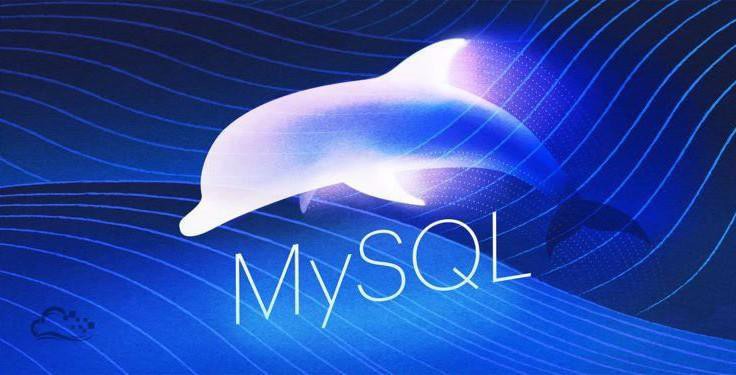 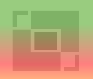 “MySQL Development Training” təlimindənEtibar VəzirovÖN SÖZƏziz tələbələr və proqramlaşdırma ilə maraqlanan həmvətənlər!Sizə təqdim etdiyim bu vəsait 02-12.07.2016 tarixində Bakı Dövlət Universitetində təşkil etdiyim "MySQL Development Training" təliminin materialları əsasında hazırlanmışdır.Doğma dilimizdə proqramlaşdırma və verilənlər bazası ilə əlaqədar tədris materiallarının azlığı səbəbindən və İT ixtisasında təhsil alan gənclərimizə yardım məqsədilə bu vəsaiti ərsəyə gətirməyi qarşıma məqsəd qoydum.Düşünürəm ki bu kitabda bəhs olunan mövzuları diqqətlə oxuyub nümunələri test etməklə sizlərdə MySQL dili haqqında köklü biliklər formalaşacaqdır.Kitabdan tələbələrlə yanaşı yuxarı sinif şagirdləri, müəllimlər həmçinin verilənlər bazası ilə maraqlanan hər kəs faydalana bilər.Hər birinizə müvəffəqiyyətlər arzu edirəm əzizlərim!Hörmətlə : Etibar VəzirovMərhəmətli və Rəhimli Allahın adı ilə“MySQL Development Training” 1-ci dərs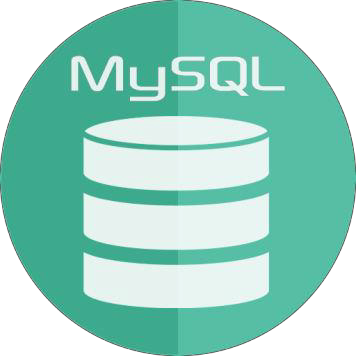 Verilənlər bazası.Relyasiyalı verilənlər bazası.SQLTəlimçi : Etibar Vəzirov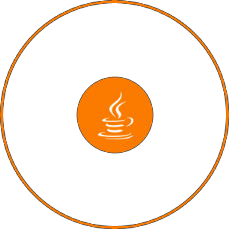 Java DeveloperData ilə informasiyanin fərqi nədir?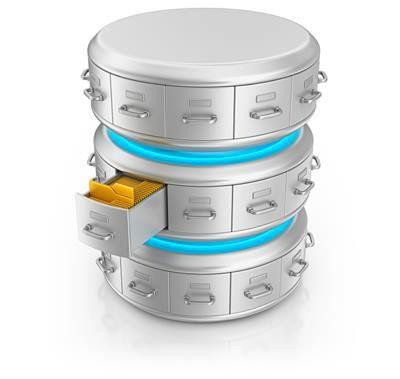 Verilənlər bazası (database)nədir?Relyasiyalılıq nə deməkdir?SQL -ə giriş.MySQL nədir?Data konkret məna kəsb etməyən faktlardır. Məsələn 27 İnformasiya isə müəyyən bir mənaya malikdir.Məsələn məlumat cədvəlində yaş sütünunda 27 yazılmışdır.Verilənlər bazası bir biri ilə məntiqi əlaqəsi olan cədvəllər toplusunun saxlanma sistemidir.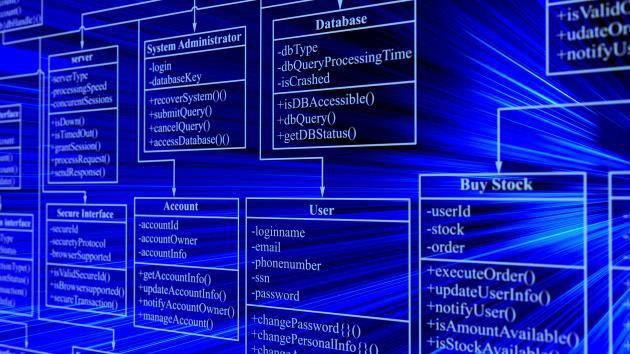 Cədvəllərdə məlumatlar sətir və sütünlarda saxlanılır.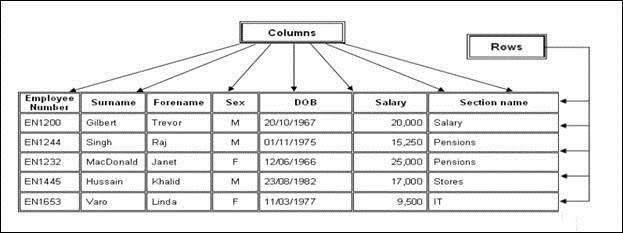 Bu cədvəllər müəyyən daxili xüsusiyyətlərinə görə əlaqəlidirlər.Məsələn :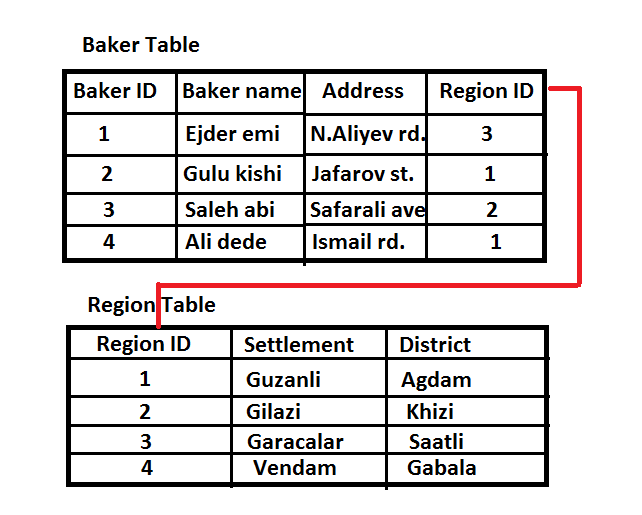 Bəs RELYASİYALILIQnədir?Relyasiyalı verilənlər bazası çoxluqlar nəzəriyyəsi (Sets theory) və predikatlar məntiqinə (predicates logic) əsaslanır.Deyək ki aşağıdakı kimi Person cədvəlimizvar.Cədvəldə sütunlar atributları, sətirlər body hissəni əmələ gətirir.Cədvəldə sətirlər ixtiyari ardıcıllıqla yerləşir.Bu çoxluqlar nəzəriyyəsinə əsaslanır.Və bu cədvəldə müəyyən bir şərtə uyğun məlumatın alınmasına isə predikat məntiqi deyilir. Məsələn:>select name from person where id = 2busorgu bizə id-si 2 olan adı göstərəcək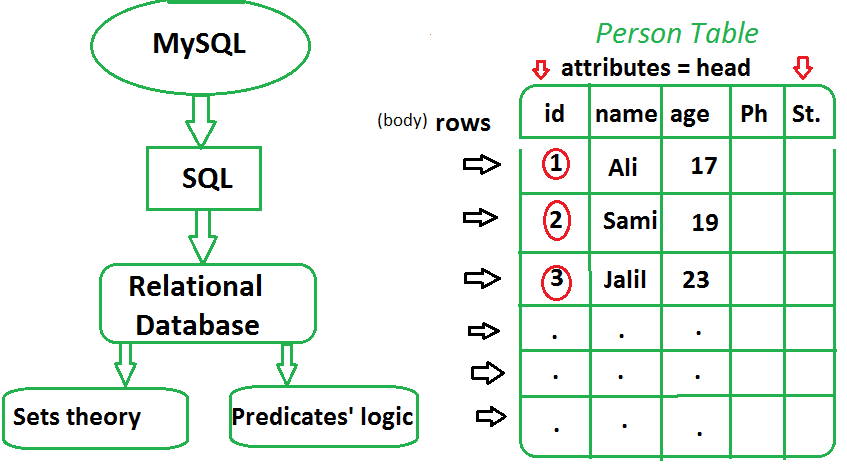 Belə bir əlaqəliliyə RELYASİYALILIQ deyilir.SQL - ə giriş.SQL - verilənlər bazasına manipulyasiya etmək üçün standart sorğu dilidir.Açılışı Structured Query Language şəklindədir.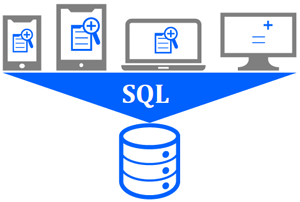 SQL - lə nələr etmək mümkündür?SQL -lə  baza yaradıla bilirSQL -lə  bazaya sorğular göndərilirSQL -lə  bazadan məlumatı kopyalamaq olurSQL -lə məlumatlar bazaya daxil edilir, oxunur, dəyişdirilir və silinir (insert, select, update, delete)SQL -lə bazada yeni cədvəllər yaradılır(create) SQL-lə bazada cədvəllər birləşdirilə bilir (join) və s.SQL bir standartdır...və American NationalStandarts İnstitute tərəfindən təyin olunmuşdur.Hazırda SQL -in müxtəlif versiyalarımövcuddur.Onlar SQL- in modifikasiya olunmuşnövləridir və SQL -in əsas komandalarını dəstəkləyir  (select, update,delete,insert,where)Sağdakı diagramdaMySQL -in digər SQL dilləri ilə müqayisədə istifadə reytinqini görürük :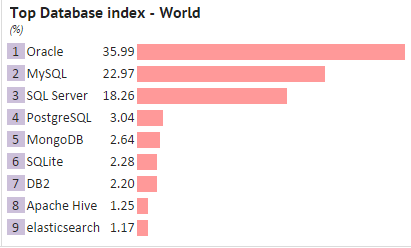 SQL -də komanda qrupları (SQL statements)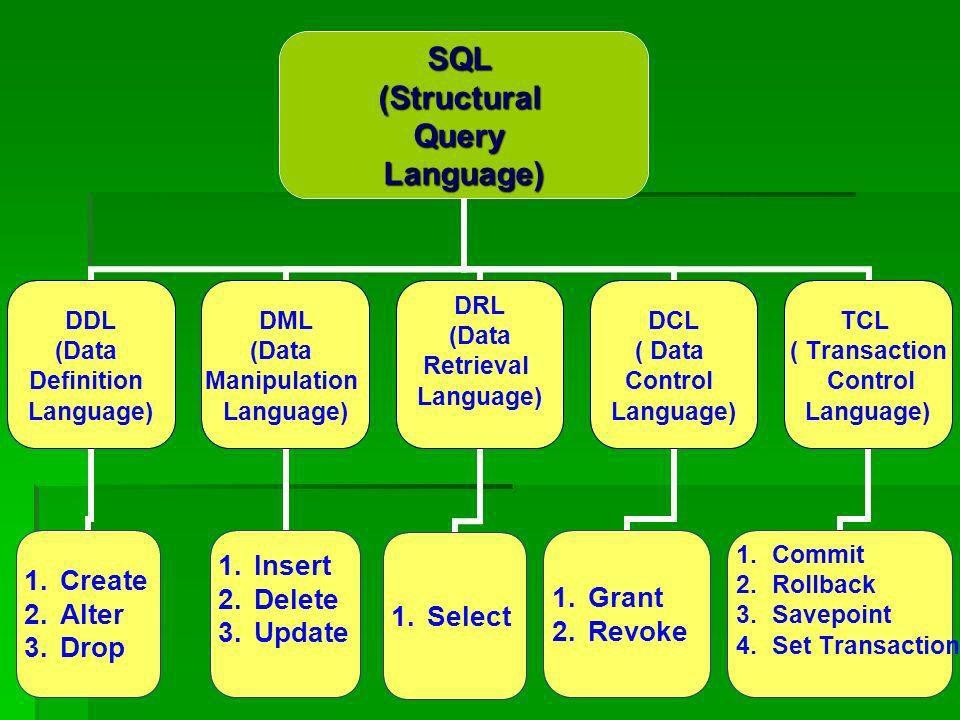 SQL -də açarlar (keys in SQL)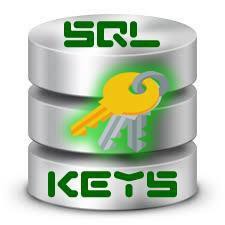 o primary keyo foreign keyo unique keyo composite keyCədvəldə primary key sətirlərin yeganə təyinedicisidir, hər bir sətir üçün primary key olmalıdır.O null dəyəri ala bilməz.Həmçinin iki sətir eyni primary key- ə sahib ola bilməz!Foreign key adından bəlli olduğu kimi başqa cədvəlin primary key - nə və ya unique key -nə istinad edir (başqa sözlə onu təmsil edir).Unique key də cədvəldə hər bir sətrin yeganə təyinedici açarıdır, lakin primary key -dən fərqli olaraq o NULL dəyəri ala bilər.Bununla belə  baza cədvəlinin birdən çox unique key -ləri ola bilər.Əgər cədvəli yaradarkən 1-dən çox sütünü primary key (və ya foreign key) kimi veririksə bubaglılığa	composite	key	deyilir.Bir	nümunəyəbaxaq :create table account ( acc_numint, acc_typeint, acc_desc char(500),primary key (acc_num , acc_type))buradaprimary	key	(acc_num	, acc_type)composite keyrolunuoynayır.MySQL	nədir?MySQL	çox	geniş	yayılmış	open	source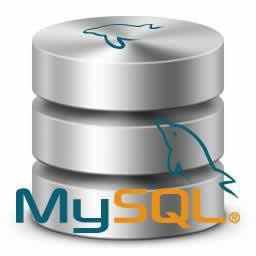 verilənlər bazası sistemidir.MySQL	SQL	dilini	başa	düşən	bir databaza dilidir.MySQL dili MySQL AB adlı isveç şirkəti tərəfindən yaradılmışdır. Bu sturuktur sorğu dili bir çox önəmli səbəblərə görə məşhurlaşmışdır :MySQL	açıq	qaynaq	kodludur	(open	source),	bu	odeməkdir ki istifadəsi tam pulsuzdurÇox bahalı və güclü databaza paketlərinin funksionallıqlarına sahibdirBu dil SQL dilinin standartları üzərində qurulmuşdur və onları dəstəkləyirBir çox platformalarda (OS) və bir çox dillərlə birgə çox asan inteqrasiya ola bilir(məs : PHP, Perl, C, C++, Java və s.)MySQL -lə böyük databazalar qurmaq olur, təxminən 50 milyondan çox sətri olan cədvəllər(cədvəl üçün faylın standart ölçü limiti 4GB-dir, lakin artırmaq mümkündür)MySQL özəlləşdirilə biləndir, belə ki proqramçılar öz spesifik      mühitlərinə      uyğunlaşdırmaqla	onu modifikasiya edə bilərlər. Bu da bazanın etibarlılığı baxımından çox önəmlidir.***1-ci dərsin sonu Növbəti dərsin mövzusu :MySQL -in qoşulması və bazalarla iş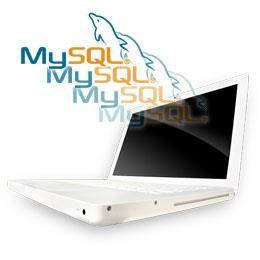 Diqqətiniz üçün təşəkkürlər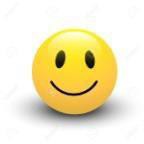 Mərhəmətli və Rəhimli Allahın adı iləMySQL Development Training 2-ci dərsMySQL -in qoşulması.Bazalarla işTəlimçi : Etibar VəzirovJava Developer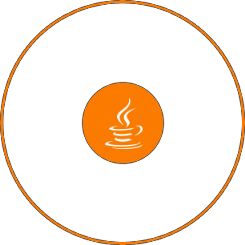 Windows ƏS -də MySQL -in yüklənməsi :1. Öncə əməliyyat sisteminizin tipinə uyğun olan MySQL servisini aşağıdakı linkdən yükləyirsiniz :64 bitlik ƏS  üçün :https://drive.google.com/open?id=0B6zXK8pv4VnRMGFxMjlVeDBxM zQ32 bitlik ƏS  üçün :https://drive.google.com/open?id=0B6zXK8pv4VnRb2VkekdnbVJFSD QQeyd: Əməliyyat sisteminizin tipini müəyyən etmək üçün aşağıdakı instruksiyaya əməl edin :Start menyusunu açın və sağda Computer yazısı üzərində sağ düyməni klik edib Properties seçin: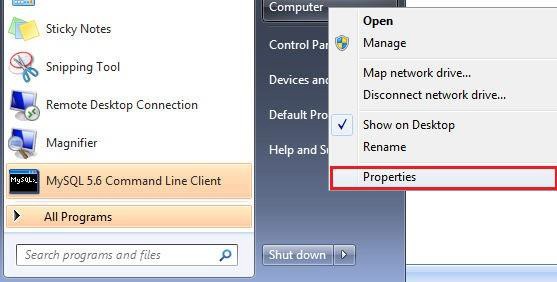 Açılan pəncərədə System başlığı altında System type yazılmış hissəyə nəzər yetirin: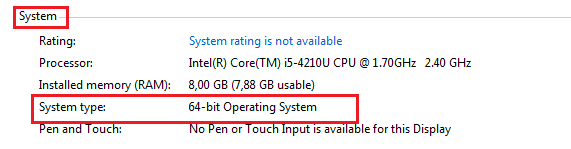 Buradan əməliyyat sisteminizin 32 və ya 64 bit olduğunu müəyyən edəcəksiniz.Bundan sonra MySQL-in qurulma əməliyyatı aşağıda şəkillərdə göstərildiyi kimi icra olunmalıdır :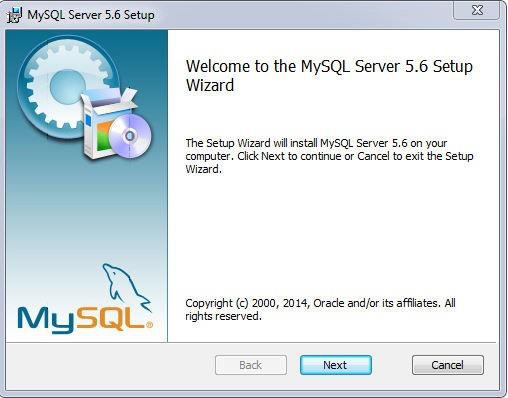 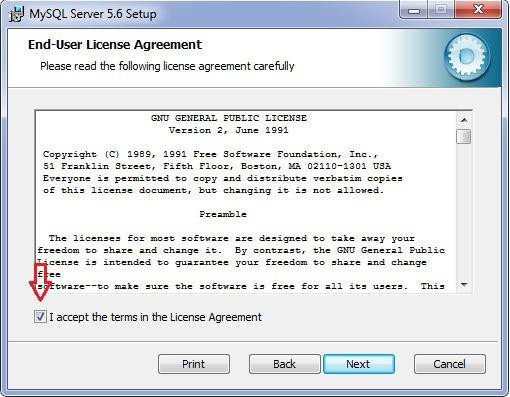 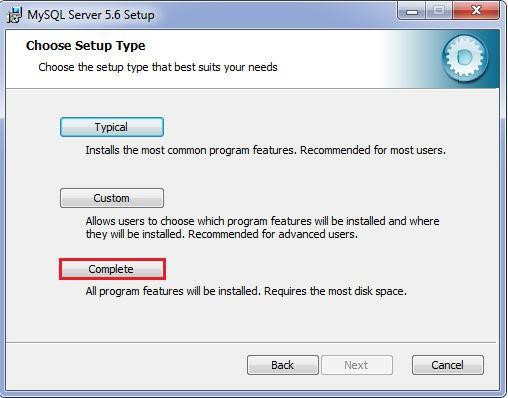 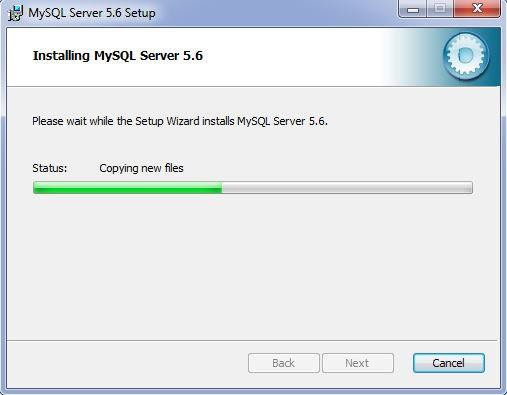 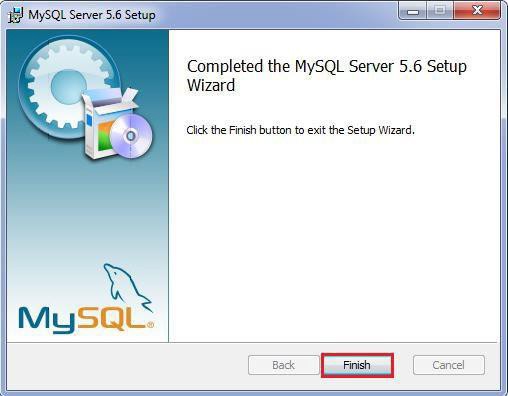 MySQL -i install etdikden sonra MySQL qovluğunun yolu aşağıdakı kimi olacaq:C:\Program Files\MySQL\MySQL Server 5.6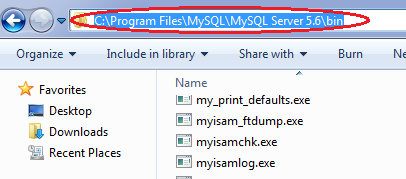 Siz öz kompüterinizdə bu yolu copy edib əmrlər sətrində paste edəcəksiniz. Belə ki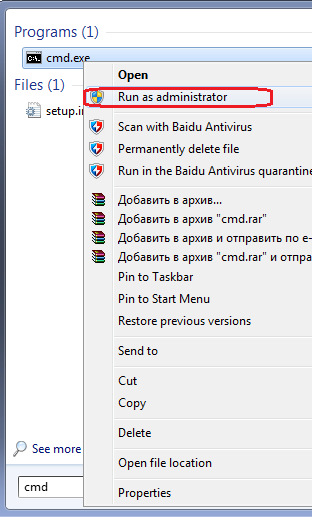 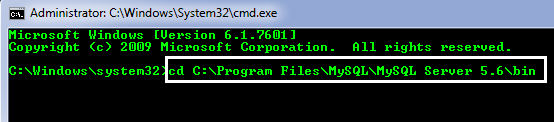 Bundan sonra MySQL servisini aktiv etmək lazımdır.Servisi aktiv etmək üçün əmrlər sətrində mysql daxilindəmysqld -install yazmaq lazımdır :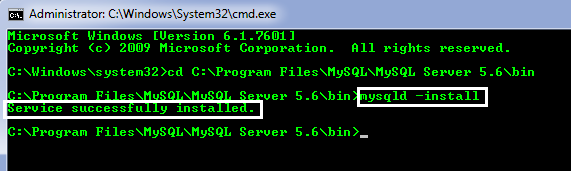 Enter -ə vurduqda servisin müvəffəqiyyətlə qoşulması yazısını görəcəksiniz.MySQL servisi bir çox rezident proqramlar kimi (məsələn antiviruslar) arxa planda işləyir. Onu start etmək üçün aşağıdakı addımları icra edirik: Start menyusunda Services yazıb ona daxil olursunuz.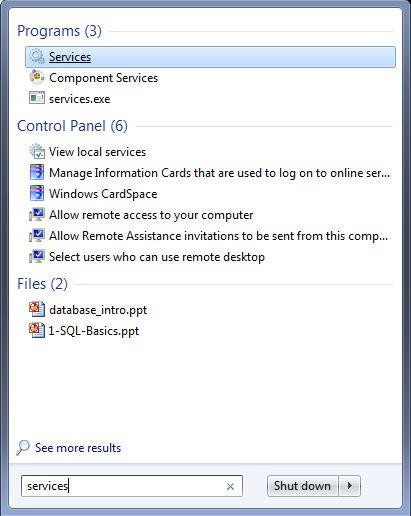 Açılan pəncərədə MySQL servisini tapıb üzərinə klik edirsiz.Sol tərəfdə Start yazısına klik etdikdən sonra MySQL servisi aktiv hala gələcəkdir. Bu o deməkdir kisiz artıq MySQL -də verilənlər bazasına manipulyasiya edə bilərsiniz.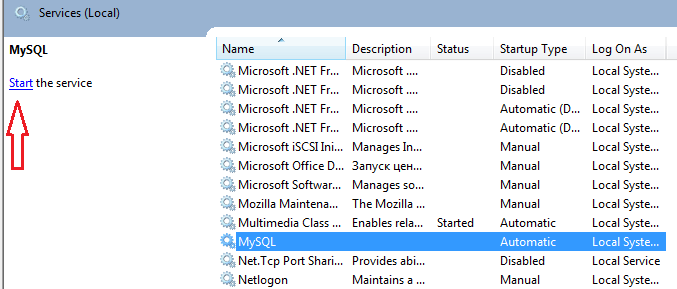 MySQL -də bazalarla iş.MySQL yüklənən zaman default olaraq istifadəçi adı root qəbul olunur.Buna görə mysql-ə qoşulmaq üçün C:\Program Files\MySQL\MySQL Server 5.6\bin qovluğu daxilində aşağıdakı əmri yazmaq lazımdır : mysql -u root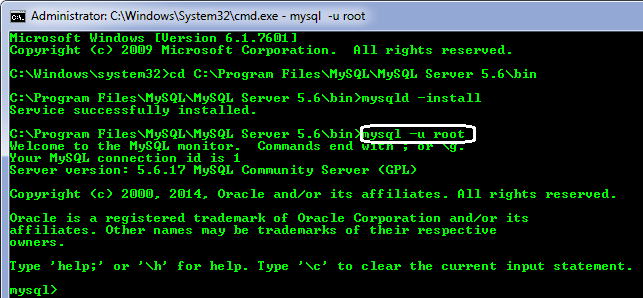 Öncədən parol təyin olunmadığı üçün bu əmri yazıb enter-ə vuraraq mysql-ə daxil oluruq.Çıxış üçün də sadəcə exit (və ya quit)əmrini yazmaq kifayət edir: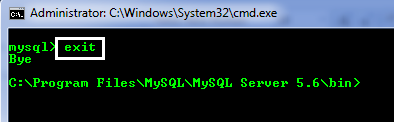 İstifadəçiyə parol təyin etmək üçün mysql-də aşağıdakı əmr sətrini yazmaq lazımdır:set password for 'root'@'localhost'=PASSWORD('abc'); bu əmri yazmaqla biz lokalda mövcud olan root adlı istifadəçiyə abc şifrəsini təyin edirik.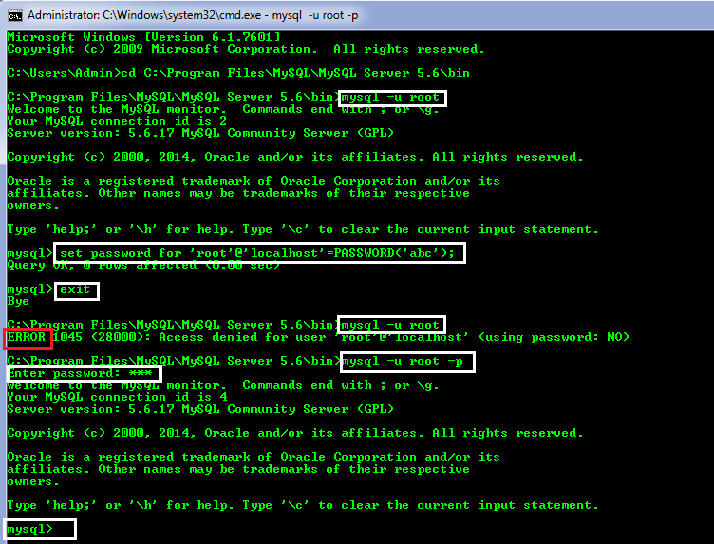 Şəkildən də göründüyü kimi parol təyin edildikdən sonra mysql-ə parolsuz daxil olmaq (sadəcə mysql -u root yazmaqla) mümkün olmur.Artıq parol təyin olunduğuna görə onun tələb olunması üçün giriş əmrini mysql -u root -p kimi yazmaq lazımdır.Bu zaman " Enter password : " olan hissəyə öncədən təyin etdiyimiz parolu yazmaqla daxil ola bilirik.Təyin olunmuş parolu sıfırlamaq üçün mysql -də aşağıdakı əmri yazmaq lazımdır :set password=password(' ');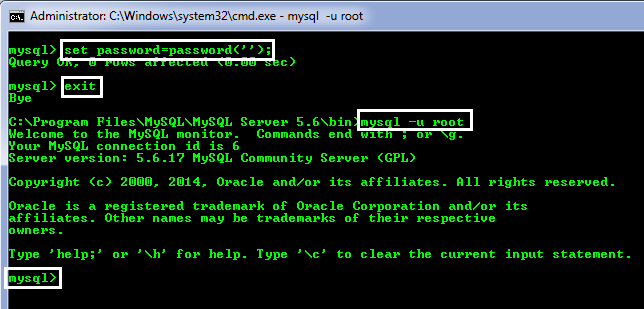 Göründüyü kimi parolu sıfırladıqdan sonra exit əmri ilə çıxış edib yenidən daxil olduqda (mysql -u root yazaraq) heç bir problemsiz yenidən mysql-ə daxil oluruq.Eyni qaydada istifadəçi adını istəyimizə uyğun dəyişə bilərik.Bunun üçün əmri belə yazırıq:update mysql.user set user='etibar' where user='root';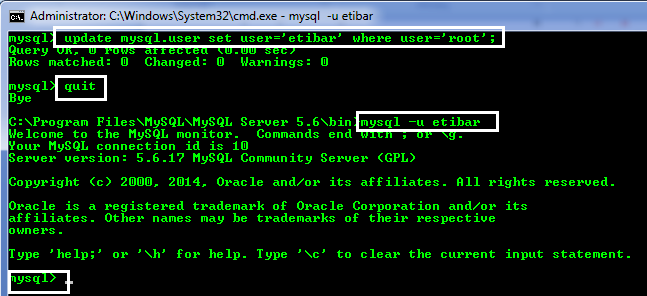 show databases; əmri ilə sistemdə hansı bazalar olduğunu görürük.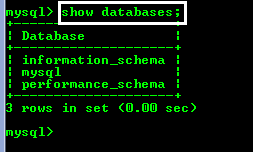 create database if not exists mynewdb; əmr sətrini yazmaqlamynewdb adında yeni baza yaratmış oluruq.Burada if not exists yazmaqla biz sistem tərəfindən səhv almaq problemini aradan qaldırmış oluruq yəni əgər bu adda baza vardırsa yaradılacaq, yoxdursa sadəcə bizə xəbərdarlıq göndərəcək.Bundan əlavə hər hansı bazanı silmək üçün drop databaseəmrini istifadə edirik.Desək ki elə bayaqki mynewdb bazasını silmək istəyirik, o zaman yazacağımız əmr sətri belə olacaqdır :drop database if exists mynewdb;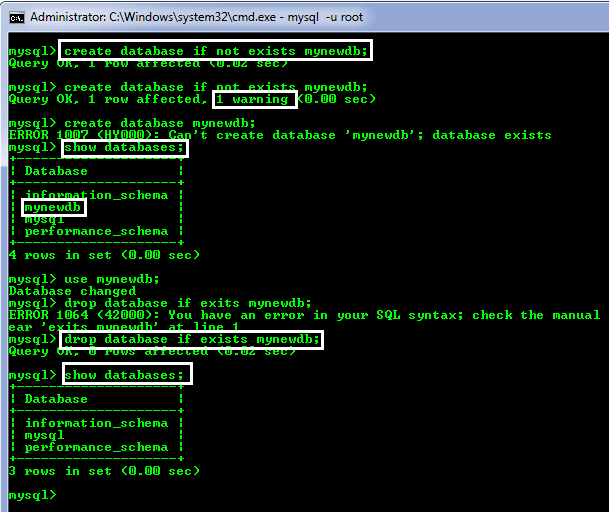 ***2-ci dərsin sonuNövbəti dərsin mövzusu :Cədvəllərdə sütun tipləri.Cədvəllərin yaradılması, silinməsi və məlumatların daxil edilməsi.Diqqətiniz üçün təşəkkürlərMərhəmətli və Rəhimli Allahın adı ilə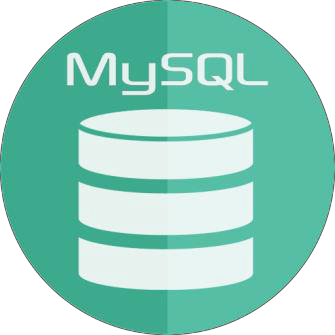 MySQL Development Training 3-cü dərsCədvəllərdə sütun tipləri.Cədvəllərin yaradılması, silinməsi və məlumatların daxil edilməsi.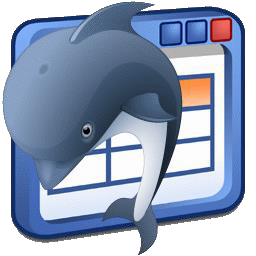 Təlimçi : Etibar VəzirovJava DeveloperCədvəllərdə sütun tipləri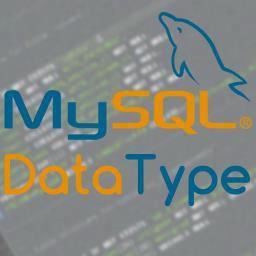 MySQL-də sütun tipləri 3 əsas kateqoriyaya ayrılır :rəqəm tiplimətn (sətir) tiplivaxt və tarixRəqəm tipləri :tinyint	smallintdiapazonu : (-128; +127)	diapazonu : (-32768; +32767)  /  2 baytUNSIGNED (0..255)	UNSIGNED (0..65535)digər rəqəm ripləri :mediumint, int, bigint, decimal, float, doubleMətn (Sətir) tipləri :CHAR(n) VARCHAR(n)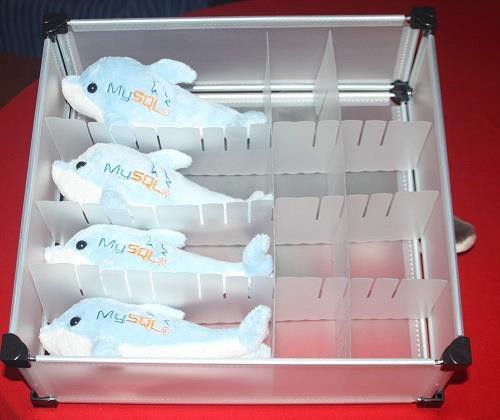 binary var binaryTEXT (böyük həcmli mətnlər üçün) / (tinytext, mediumtext və s)BLOB (tinyblob, medium blob)Vaxt və tarix  tipləri :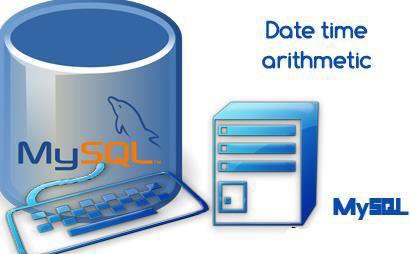 YEAR (year)Date (day//month//year) time (hour//minute//second) datetime (date and time) Timestamp (current time)Cədvəllərin yaradılması və silinməsiÖncəki dərsimizdə	əmrlər sətrindən (cmd-dən) mysql- lə daxil olmaq, mövcud bazaları göstərmək, baza yaratmaq və silməyi göstərmişdik.İndi isə bir baza yaradıb onun daxilində cədvəl yaradılması, silinməsi və həmçinin cədvəlin sutərinin çixarılması işləmlərini edəcəyik.mysql -u root	yazmaqla mysql-ə daxil oluruq və show databases;	ilə mövcud bazaları göstəririk.Aşağıdakı şəkildən göründüyü kimicreate database if not exists mysql_training;sətri ilə mysql_training	adlı bir baza yaratmışıq.Bu bazaya qoşulmaq üçün use mysql_training; yazırıq.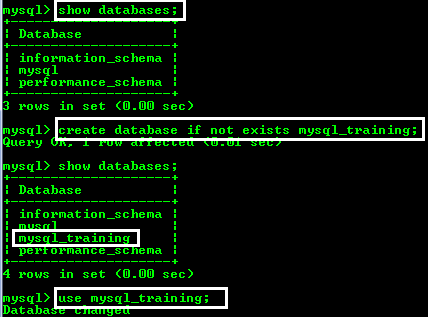 İndi isə yeni	bazamız daxilində	çox sadə bir cədvəlyaradaq :create table if not exists student( name varchar(20),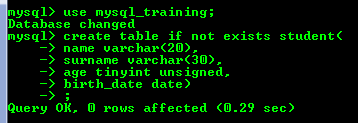 surname varchar(30), age tinyint unsigned, birth_date date);Bundan sonra show create table student;	yazmaqla yaratdığımız cədvəlin sintaksisini görə bilərik, həmçinin describe student; yazaraq da cədvəl görüntüsünə baxa bilərik :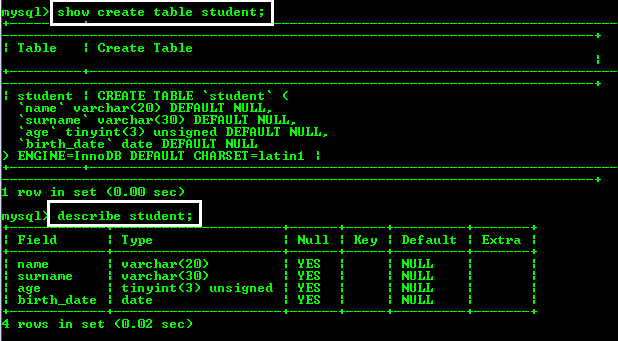 Cari bazada olan cədvəlləri göstərmək üçünshow tables; yazmaq lazımdır: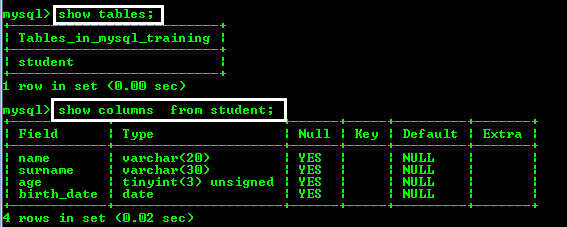 show columns from student; yazmaqla da studentcədvəlini görüntüləmək olar.Mövcud cəvəlin surətini çıxarmaq üçüncreate table copy_student like	student;yazmaqla	student cədvəlinin	copy_student adında surətini çıxarmış oluruq :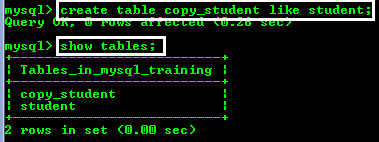 Cədvəli silmək üçün drop table əmrini istidafə edirik :drop	table	if exists	student;Bu əmr sətri ilə biz student cədvəlini silmiş olacağıq :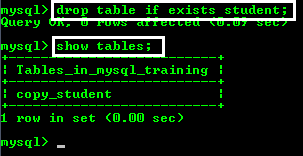 Cədvəlin bazadan silindiyini yoxlamaq üçün yenidənshow tables;	yazıb buna əmin olmaq olar.Cədvəlin adını dəyişmək də mümkündür, bunun üçünalter table copy_student rename to employee;şəklində sorğu yazmaq lazımdır.Yəni cədvəlin yeni adıemployee olacaqdır :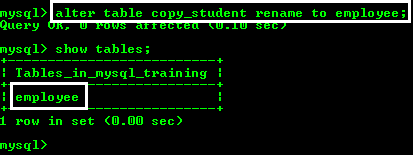 Cədvələ məlumatların daxil edilməsi (İNSERT)SQL dillərində (o cümlədən MySQL-də) 4 əsas əmrmövcuddur: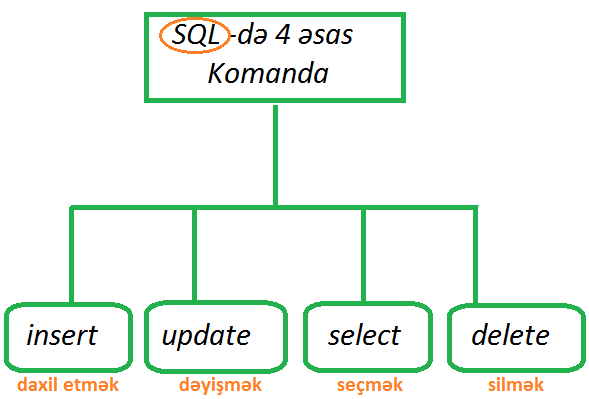 Bunlardan 1-cisi ilə (İNSERT) bu dərs tanış olacağıq.İNSERT	komandası ilə cədvələ məlumatlar daxil edilir.Son yaratdığımız employee cədvəlinə məlumatlar daxil edək.insert into employee(name,surname,age,birth_date) values('Etibar', 'Vazirov', 27, '1989-07-29');- - - - - - - - - - - - - - - - - - - -insert into employee(name,surname,age,birth_date) values('Fizuli', 'Ehmedov', 20, '1996-08-29');Sonra daxil etdiyimiz məlumatları göstərmək üçünselect * from employee; yazmaq lazımdır.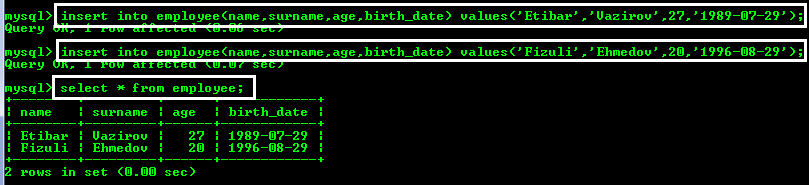 Sintaksisdə (*) cədvəldən bütün məlumatların görüntülənməsini təmin edir.Əgər yalnız 1 sütün üçün məlumat daxil edəriksə o zaman digər sütün məlumatları null olaraq	qəbul olunacaq (default deyer null olduğuna görə).insert into employee(surname) values('Alizade');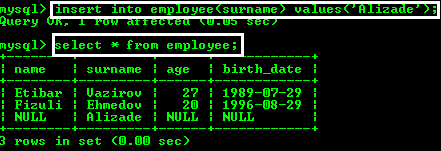 Cədvələ məlumatları hər sətir üçün ayrıca sorğu yazmadan da istədiyimiz qədər informasiyanı eyni zamanda daxil edə bilərik.Məsələn :insert into employee(name,surname,age,birth_date) values('Cavid','Xelilov',20,'1996-08-12'),('Azer','Mehdiyev',17,'1999-10-24');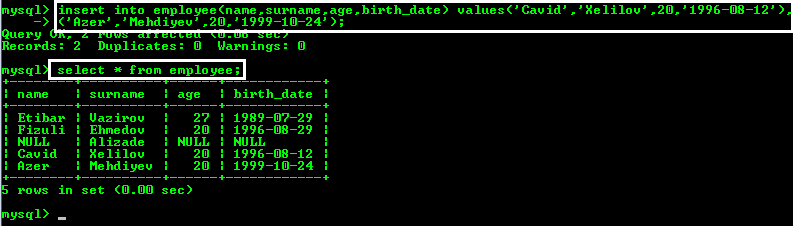 ***cü dərsin sonuNövbəti dərsin mövzusu :Verilənlərin saxlanılma sistemləri(Storage Engine).Primary key.Update və Delete əmrləriDiqqətiniz üçün təşəkkürlər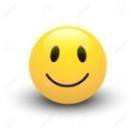 Mərhəmətli və Rəhimli Allahın adı ilə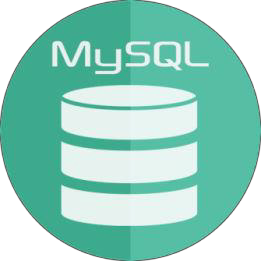 MySQL Development Training 4-cü dərsVerilənlərin saxlanılma sistemləri(Storage Engine).Primary key.Update və Delete əmrləri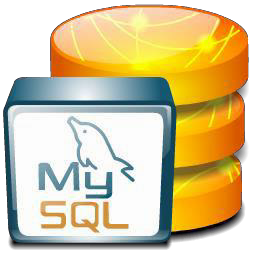 Təlimçi : Etibar Vəzirov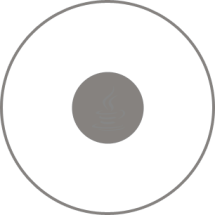 Java DeveloperVerilənlərin saxlanılma sistemləri(Storage Engine).MySQL-in 3-cü versiyasından 5.5 versiyasına qədər əsas Storage Engine olaraq MyİSAM istifadə olunurdu.MyİSAM-in əsas üstün cəhəti o idi ki o platformalar arası keçid zamanı heç bir problem yaratmırdı və rahatlıqla inteqrasiya oluna bilirdi.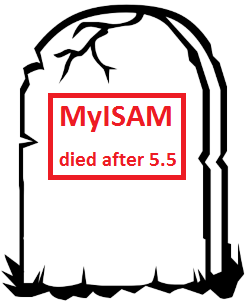 Həmçinin MyİSAM-da select sorğusu çox sürətlə yerinə yetirilir. Bunun səbəbi MyİSAM-in özünün foreign key-i dəstəkləmə qabiliyyətinin olmamasıdır.MyİSAM-in çatışmayan cəhəti isə onun tranzaksiyaları dəstəkləməməsidir.Tranzaksiya haqqında biraz informasiya verək. Tranzaksiya birdən çox əməliyyatın vahid bir əməliyyat kimi qəbul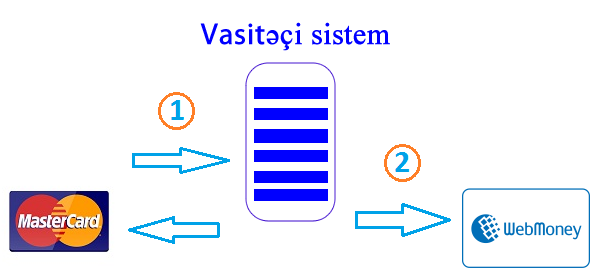 edilməsidir.Bu əməliyyatlar qrupundan hər hansı biri uğurla yerinə yetirilmədiyi halda tranzaksiya tamamlanmır.MySQL-in 5.5 versiyasından sonra default engine olaraq İnnoDB istifadə olunur.İnnoDB-nin ən üstün cəhətləri özlüyündə tranzaksiyaları və foreign key-i dəstəkləməsidir.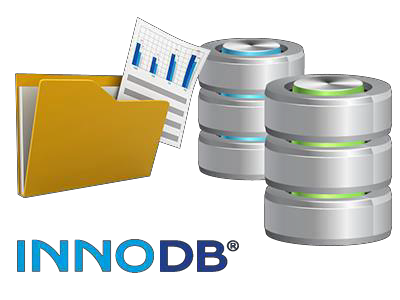 Biz indi MySQL -in 5.6 versiyasınıistifadə etdiyimizə görə bizim yaratdğımız cədvəl tipləri üçün storage engine İnnoDB-dir.Məsələn employee cədvəlininshow create table employee; sorğusu ilə sintaksisinə nəzər salsaq engine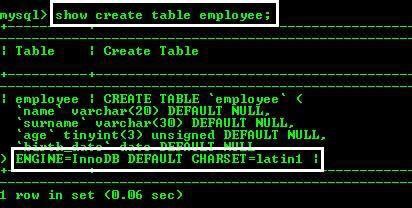 olaraq İnnoDB istifadə olunduğunu görərik.Bundan əlavə həmçinin cədvəlin özünün kodlaşma sistemi dəolur.Məsələn  utf8, utf16, latin1 və s.MySQL-də cədvəllərin  standart kodlaşma sistemi latin1-dir.Bu yuxarıdakı nümunədən də görünür.Onun dəyişilməsi qaydası ilə gəlin tanış olaq.Bunun üçün cədvəli yaradarkən sonda default charset=utf8; yazmaq lazımdır:create table if not exists student( name varchar(20),surname varchar(30),age tinyint unsigned) engine=İnnoDB default charset=utf8;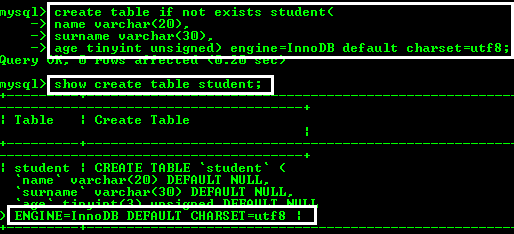 Primary key haqqında.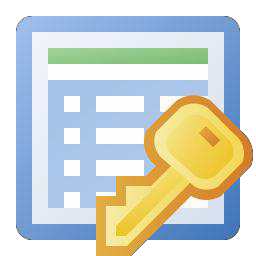 Cədvəlləri yaradarkən onların unikallığını (vahidliyini) təmin etmək lazımdır.Tutaq ki aşağıdakı kimi cədvəlimiz var.Və bu cədvəldə mümkündür ki eyni ad , soyad və yaşa malik şəxslər qeyd olunsun.Bu zaman onları dəyişiksalmamaq üçün bizə bir fərqləndirici açar lazımdır.Cədvəlin unikallığını təmin etmək üçün əlavə bir sütün - ID sütünu yaradılır.Bu sadəcə nömrələmə funksiyasını yerinə yetirəcəkdir.Və məhz bu id ilə biz yuxarıdakı cədvəldə id -si 1 olan Saleh Əliyev -lə id-si 4 olanı ayırd edə bilirik. Bu ID sütünu primary key rolunu oynayır.Cədvəllərdə id-lər heç vaxt istifadəçi tərəfindən əllə daxil edilmir.MySQL -də bunun üçün xüsusi artırma funksionallığı	auto_increment	vardır.Cədvəllərdə hansı sütunu unikal olaraq təyin etmək istəyiriksə onu primary key edirik.ID sütünu cədvəllərdə hər zaman primary key olaraq yaradılır.Sütunların özünün xüsusi atributları olur. məsələn null və not null kimi.Hansı sütuna informasiyanın daxil edilməsi mütləqdirsə ona not null yazmaq lazımdır.Əgər bunu yazmırıqsa o zaman avtomatik olaraq default dəyər null kimi qəbul edilir.create table if not exists student( id int not null auto_increment,name varchar(30) default 'unknown', surname varchar(40) default 'unknown', age int default 0,primary key(id)) engine=InnoDB charset=utf8;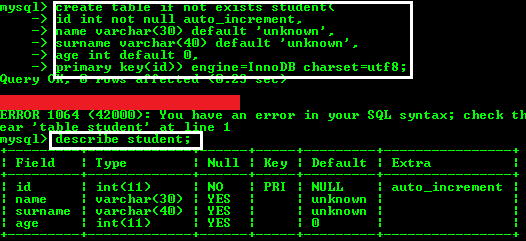 Cədvəli yaradarkən primary key -i təyin etmək üçün başqa üsül da vardır :create table if not exists student(id	int not null auto_increment	primary key, name varchar(30) default 'unknown', surname	varchar(40) default 'unknown', age	int default 0)engine=InnoDB charset=utf8;Bu halda da yenə eyni cədvəli yaratmış olacağıq.Yaratdığımız cədvələ məlumatlar əlavə etməklə id- nin necə avtomatik artdığını görə bilərik: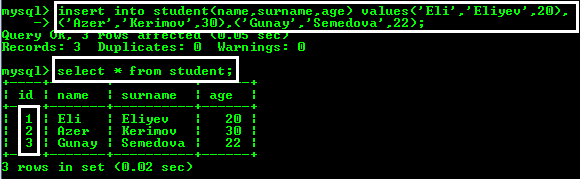 insert into student(name,surname,age) values('Eli','Eliyev',20),('Azer','Kerimov',30), ('Gunay','Semedova',22);Update və Delete	əmrləriBazaya daxil edilmiş məlumatları yeniləmək, üzərində dəyişiklik etmək lazimdırsa bu halda update əmrindən istifadə olunur.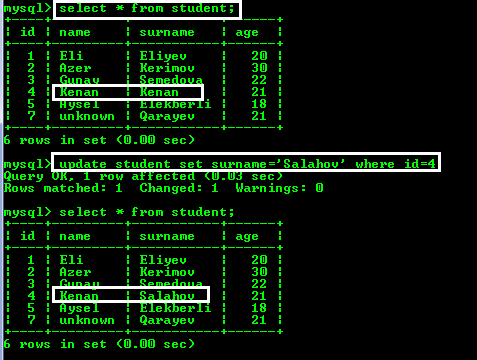 Tutaq ki ad və soyadı yalnışlıqla eyni yazılmış adamın soyadını düzgün yazmaq lazımdır.Bunun üçün sorğu aşağıdakı kimi olacaq:update student set surname='Salahov' where id = 4;Aşağıdakı şəkildə isə yazdığımız sorğu ilə soyadı Eliyev olan bütün şəxslərin soyadları Agayev olaraq dəyişdirilir: update student set surname='Agayev' where surname='Eliyev';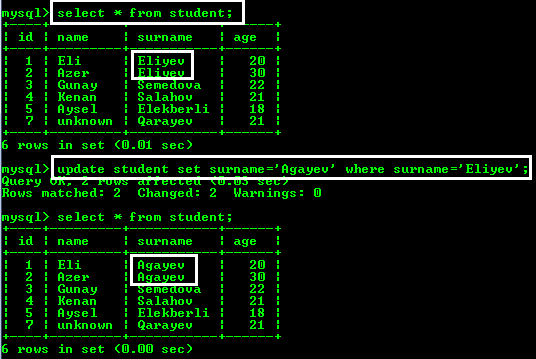 Cədvəldə silinməsi lazım olan informasiyadan yaxa qurtarmaq üçün delete əmrindən istifadə olunur.Məsələn yuxarıdakı student cədvəlindən adı məlum olmayan şəxsi silmək istəyirəm.Bunun üçün sorğunu aşağıdakı kimi yazmaq lazımdır: delete from student where id=7;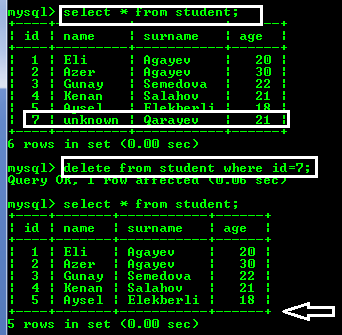 Əgər yuxarıdakı sorğuda şərt qoymasaydıq(yəni where id=7;yazmasaydıq) o zaman sadəcə delete from student; sorğusu ilə cədvəldən bütün məlumatlar silinərdi. Bunu bir nümunədə göstərək.Student cədvəlinin surətini çıxarıb içinə məlumat yazaq və onun üçün yuxarıda dediyimiz sorğunu icra edək.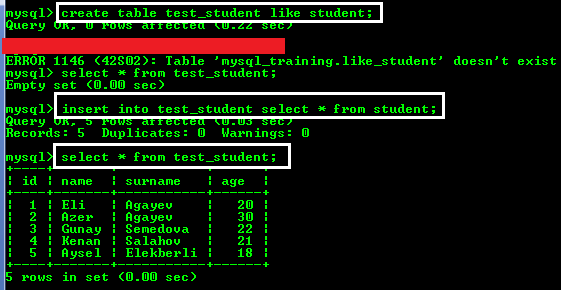 create table test_student like student; sorğusu ilə student cədvəlinin sturuktur formasını çıxardıq.(copy etdik). Lakin kontent boş olduğu üçün onun daxilinə informasiya yazmaq lazımdır:insert into test_student select * from student; bu sorğu ilə cədvəlin içini doldurduq.İndi isə delete from test_student; əmrinin nə etdiyinə baxaq.Sağdakı şəkildən də göründüyü kimi son yazdığımız sorğu cədvəli kontentini tamamilə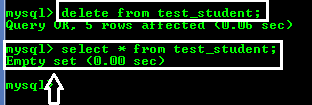 silmiş oldu.Ona görə də delete əmri ilə işləyərkən maksimum diqqətli olmaq lazımdır.***cü dərsin sonuNövbəti dərsin mövzusu :Select sorğusu və onunla birlikdə işlənən əmrlərDiqqətiniz üçün təşəkkürlər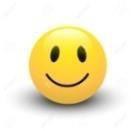 Mərhəmətli və Rəhimli Allahın adı iləMySQL Development Training 5-ci dərsSelect sorğusu və onunla birlikdə işlənən əmrlər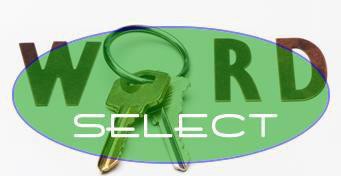 Təlimçi : Etibar VəzirovJava DeveloperCədvəldən məlumatların seçilməsi. SELECT sorğusu.SELECT əmri ilə verilənlər bazasından məlumatlar seçilir.Select sözündən sonra seçmək istədiyimiz sütunun adı yazılır.Əgər bütün sütunları seçmək istəyiriksə o zaman select- dən sonra (*) yazılır.məsələn : select * from student;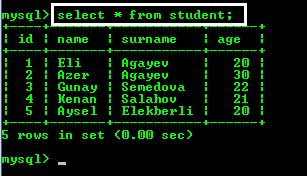 Cədvəldən bütün sütunların deyil yalnız biz istədiyimiz konkret sütunları görmək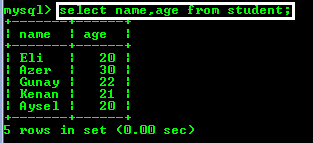 istəyiriksə , select sözündən sonra həmin sütunların adları sadalanır :select name,age from student;Select sorğusunu müəyyən bir şərtlə də vermək olar. Məsələn biz student cədvəlindən soyadı Agayev olanları seçmək istəyirik. Bunun üçün bir şərt yazılmalıdır: select * from student where surname='Agayev';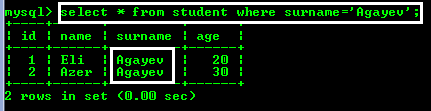 Select əmri ilə bir sıra sadə sorğular yazmaq olar.Məsələnstudent cədvəlində adı Kenan olan şəxsin yaşını öyrənmək istəyirik: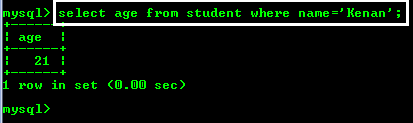 select age from student where name='Kenan';Select sorğusu və where konstruksiyası ilə birlikdə müəyyən məhdudiyyətlər(constraints) qoymaq mümkündür.Məsən biz yuxarıdakı cədvəldən soyadı Agayev və yaşı 20 olan şəxsi seçək istəyiriksə o zaman sorğunu aşağıdakı kimi yazacağıq :select * from student where surname='Agayev' and age='20';    Əgər yuxarıdakı sorğuda and operatoru yerinə or yazsaydıq fərqli nəticə alardıq: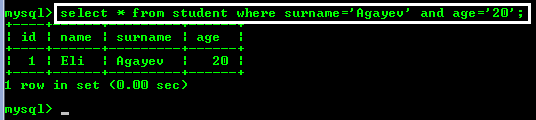 select * from student where surname='Agayev' or age='20';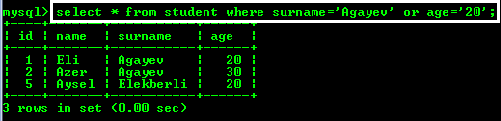 İlk dərsdə demişdik ki relyasiyalılıq çoxluqlar nəzəriyyəsi və predikatlar(şərtlər) məntiqinə əsaslanır.Burada and operatoru iki şərti bir araya gətirməklə çoxluqların kəsişməsini, or isə həmin çoxluqların birləşməsini göstərir. (riyaziyyatçılar daha yaxşı anlayar :))Məlumdur ki select * from student; komandası ilə cədvəldə olan bütün məlumatları görə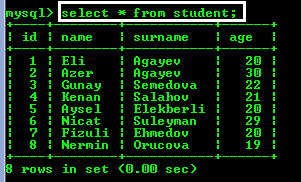 bilirik.(qeyd: izah üçün cədvələ bir neçə məlumat daxil etmişəm)Lakin tutuq ki bizə yalnız 6 istifadəçinin məlumatını görməklazımdır. Bu halda ilk olaraq düşünülə bilər kiselect * from student where id<7;yazmaqla bunu etmək olar.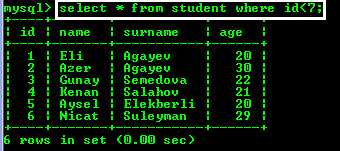 Lakin id sıralaması düzgün olmazsa, məsələn id-si 2 olan şəxs cədvəldən silinərsə o zaman yuxarıdakı sorğu bizə 6deyil 5 sətir məlumat göstərəcək.(yəni yalnız id-si 7-dən kiçik olanlar 1,3,4,5,6 göstəriləcək).Amma bizə sorğu zamanı dəqiq olaraq 6 istifadəçinin göstərilməsi lazımdır. Bunun üçün sorğunu aşağıdakı şəkildə yazmaq daha düzgündür: select * from student limit 6;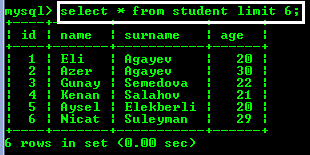 limit opertoru ilə hər hansı sətrin olub olmamasından asılı olmayaraq lazımi nəticəni ala bilirik.Limit komandasının həmçinin ikili sintaksisi vardır.Məsələnselect * from student limit 2,3; yazsaq bu sorğu ilə 2-ci sətirdən sonra 3 sətri göstərmiş oluruq.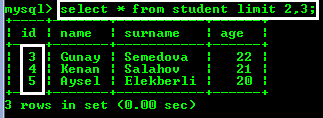 SELECT sorğusu ilə birlikdə işlənən digər əmrlər : DİSTİNCT, İN, BETWEEN, LIKE, ORDER BYSorğu yerinə yetirilərkən təkrarlanan məlumatlar ala bilərik. Bu təkrarlanmanın qarşısını almaq üçün DİSTİNCT operatoru istifadə olunur.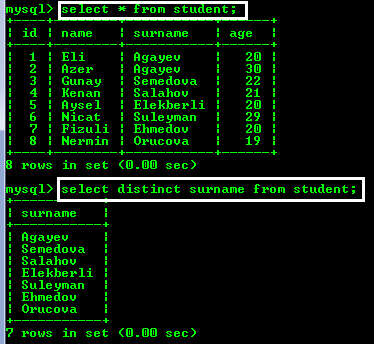 Cədvəlimizdə təkrarlanan Agayev soyadı vardır.Biz unikal olaraq soyadların listlənməsini istəyiriksə select distinct surname from student; yaza bilərik.IN operatoru vasitəsi ilə bir neçə OR komandasını əvəz etmək olur.Məsələn, id-si 3,4,6 olan istifadəçiləri görmək istəyirik.Bu halda sorğumuz belə olacaq: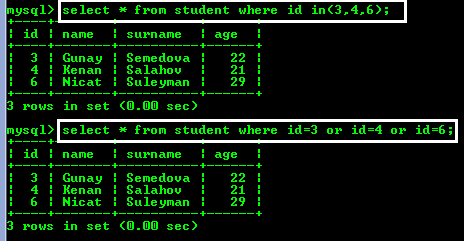 select * from student where id in(3,4,6);və ya  select * from student where id=3 or id=4 or id=6;Elementləri sadalamaq üçün həmçinin OR komandasından istifadə olunur ki IN operatoru da bu işi bizim üçün sadələşdirir.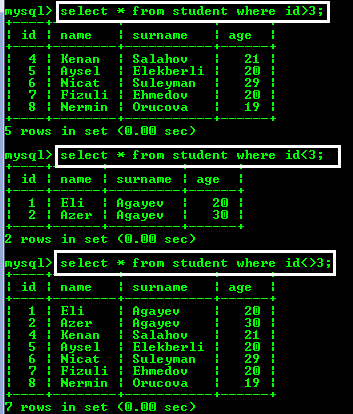 MySQL-də həmçinin > (böyükdür), < (kiçikdir) , <> (fərqlidir) kimi şərt komandalarından da istifadə etmək mümkündür.Cədvəllərdə müəyyən aralıqda informasiyanı seçmək üçün BETWEEN operatoru istifadə olunur.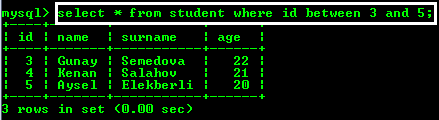 select * from student where id between 3 and 5; id-si 3-lə 5 arasında olan şəxsləri göstərəcək.Bəzən cədvəldə olan məlumatlar dəqiq yadımızda olmaya bilər(və ya bir qismini unuda bilərik).Bu halda like komandası işimizə yarıya bilər.Axtardığımıza uyğun informasiyasonda gəldikdə like '%src_word' şəklində, əvvəldə gəldikdə like 'src_word%' şəklində,ortada gəldikdə isə like '%src_word%' formasında yazırıq. Burada src_word yerində axtardığımız informasiyanın yadımızda qalan hissəsini yazırıq.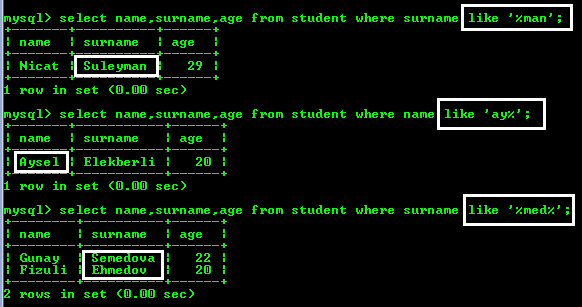 Soyadının sonu man ilə bitən şəxslərin ad, soyad və yaşını göstərir :select name,surname,age from student where surname like '%man'; Adının əvvəli ay ilə başlayan şəxslərin ad, soyad və yaşını göstərir :select name,surname,age from student where name like 'ay%'; Soyadının içində med olan şəxslərin ad, soyad və yaşını göstərir :select name,surname,age from student where surname like '%med%';ORDER BY konstruksiyası cədvəldə müəyyən elementə görə sıralanmaq funksiyasını yerinə yetirir.Məsələn biz student cədvəlimizdə şəxslərin yaşa görə sıralanmasını istəyiriksə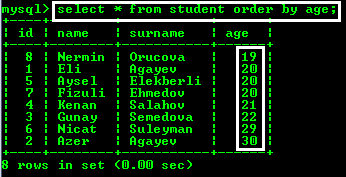 onda sorğunu bu şəkildə yazacağıq:select * from student order by age;Əks qaydada sıralanma üçün isə sonda sadəcə desc(descending) yazmaq lazımdır:select * from student order by age desc;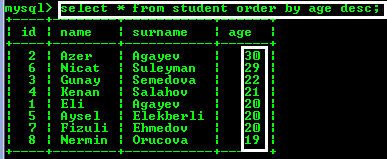 Ümumiyyətlə MySQL-də ASC (ascending/artan) və DESC (descending/azalan) əmrləri vardır ki onlarla istənilən sütünun məlumatlarına görə sıralama aparmaq mümkündür.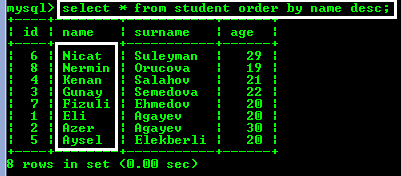 Burada select * from student order by name desc; sorğusu ilə biz adların əlifba sırasına uyğun əks qaydada düzülüşünü aldıq.Aqreqat funksiyalar.(Aggregate functions).MySQL-də aqreqat funkisyalar müvafiq sütündakı qiymətlərə görə hesablama aparıb nəticədə tək bir dəyər qaytaran funksiyalara deyilir.Praktikada ən çox əhəmiyyətli bir neçə aqreqat funksiyaya nəzər yetirək:COUNT() - sətirlərin sayını verirAVG() - orta qiymət verirFİRST() və LAST() - ilk və son qiyməti qaytarır(mysql-də bunları LİMİT funksiyası əvəz edir)MAX()  və MİN() - ən böyük və ən kiçik qiyməti verir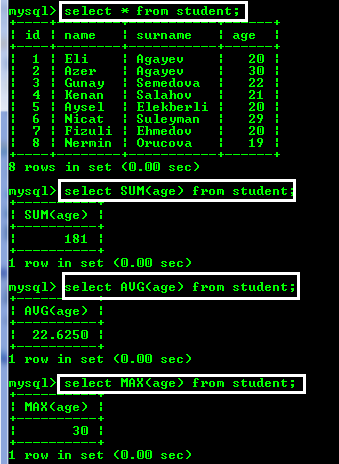 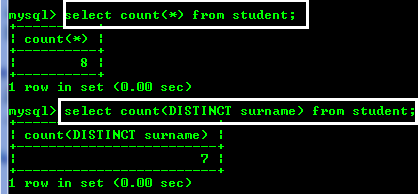 select count(*) from student;sətirlərin sayını göstərirselect count(DISTINCT surname) from student;muxtəlif soyadların sayını qaytarır.***ci dərsin sonuNövbəti dərsin mövzusu :MySQL-də müvəqqəti cədvəllər.İndex və foreign keyDiqqətiniz üçün təşəkkürlər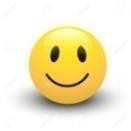 Mərhəmətli və Rəhimli Allahın adı iləMySQL Development Training 6-cı dərsMySQL-də müvəqqəti cədvəllər.İndex və foreign key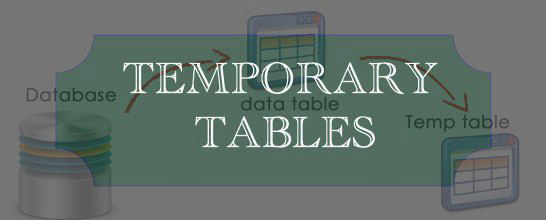 Təlimçi : Etibar VəzirovJava DeveloperMüvəqqəti cədvəllərin yaradılması.MySQL-də müvəqqəti cədvəllər 3.23 versiyasından sonra əlavə olunmuşdur.Bu cədvəllər elə xüsusi cədvəl növüdür ki onlar müvəqqəti informasiyanı saxlamaq üçün nəzərdə tutulmuşdur.Bəzən böyük həcmdə informasiyamız ola bilir ki onları müvəqqəti yadda saxlamaq lazım olduğu üçün bazada daimi cədvələ yazmaq lazım gəlmir.Bu zaman müvəqqəti cədvəl yaratmaq çox işimizə yaraya bilər.MySQL sessiya bitdikdə və ya mysql serverlə əlaqə kəsildikdə avtomatik müvəqqəti cədvəli silir.Müvəqqəti cədvəl bazada mövcud olan daimi cədvəllə eyni ada malik ola bilər, daimi cədvəllər isə eyni ada malik ola bilməzlər.Lakin mövcud cədvəllə eyni adda müvəqqəti cədvəl yaratmaq məsləhət olunan deyil.Çünki ola bilər ki MySQL database serverində connection itib yenidən avtomatik bərpa olunsun və biz bunu bilmədən müvəqqəti cədvəli silmək üçün drop table komandası yazaq.Bu zaman özümüz də bilmədən bazada eyni adlı daimi cədvəli silmiş olacağıq.Müvəqqəti cədvəllər create temporary table sintaksisi vasitəsilə yaradılır.Silmək üçünsə adi qaydada drop temporary table yazmaq lazımdır.Birlikdə  bir müvəqqəti cədvəli yaradılmasına baxaq.create temporary table my_temp_table(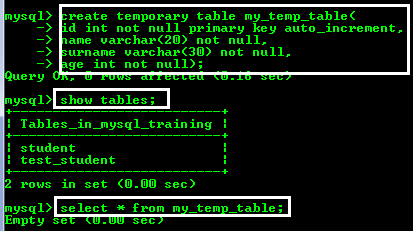 id int not null primary key auto_increment,name varchar(20) not null,surname varchar(30) not null,age int not null);my_temp_table adlı müvəqqəti cədvəlimiz yaratdıq.Lakin show tables; yazdıqda bu cədvəlin adını siyahıda görə bilmirik çünki  o müvəqqəti cədvəldir.select * from my_temp_table;yazmaqla cədvəldə hələ heç bir məlumatın olmadğını görürük.Bu cədvələ adi qaydada məlumatlar daxil edə bilərik hansı ki ki insert komandası ilə siz artıq tanış olmusunuz.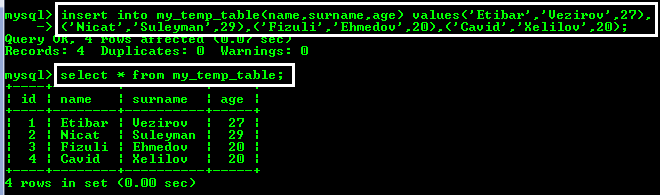 drop temporary table my_temp_table; yazmaqla bumüvəqqəti cədvəli silirik.MySQL-də əldə etdiyimiz müəyyən nəticələri qruplaşdırmaq üçün GROUP BY komadasından istifadə edirik. GROUP BY ilə count(*) aqreqat funksiyası geniş istifadə olunur və o qruplaşdırılan elementlərin sayını göstərir. count(*)- dan sonra as column_namealyasından istifadə olunur.Çünki count(*) yazmaqla qruplaşdırılan elementlərin sayı adsız olaraq bir sütünda göstəriləcək, lakin as column_nameyazmaqla həmin sütuna ad vermiş oluruq.Gəlin bunu prakriki nümunədə göstərək.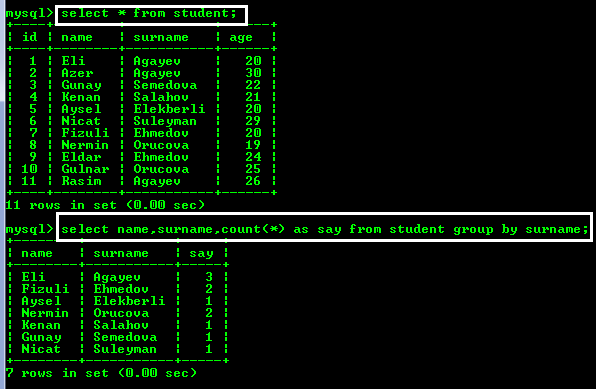 select name,surname,count(*) as say from student group by surname;Sorğusu ilə student cədvəlindən soyada görə qruplaşdırma apardıq və qruplaşdırılan elementlərin sayını ayrıca say sütünunda göstərdik.count funkisyasından əlavə substring_index fuksiyası da vardır ki sözün müəyyən simvola qədər yazılışını kəsib çıxarmaq üçün istifadə etmək olar. Məsələn deyək ki student cədvəlində Semedova soyadında 2-ci e-yə qədər hissəni kəsib göstərmək lazımdır: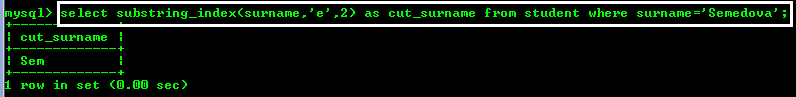 select substring_index(surname,'e',2) as cut_surname from student where surname='Semedova';Sorğunun nəticəsi "Sem" olaraq görünəcəkdir.İNDEX və FOREİGN KEY (xarici açar)Cədvəllərdə axtarış prosesini sürətləndirmək üçün indekslərdən istifadə olunur.Əgər cədvəldə indeksləmə yoxdursa onda select sorğusu ilə verilən axtarış bütün sətir və sütunlara görə aparılacaq ki bu da sorğunun gec icra olunmasına səbəb olacaq.Lakin cədvəldə biz müvafiq indekslər yaratdıqda axtarış prosesini xeyli sürətləndirmişoluruq.İndeksləri bir növ kitablardakı mündəricata bənzətmək olar, belə ki kitabda mündəricat olduqda biz istədiyimiz kontenti tez tapa bilirik.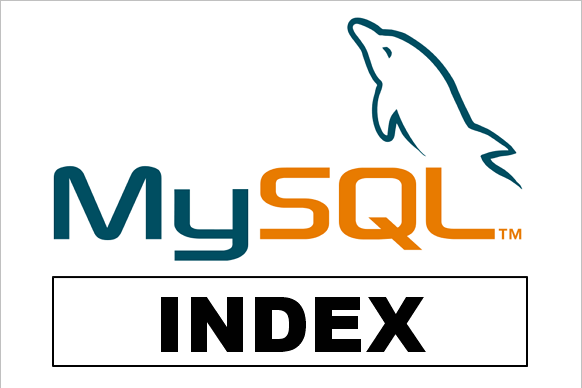 Bazada biz hər hansı bir cədvəl üçün indeks yaradanzaman yeni bir cədvəl yaranır və öncəki cədvəldəki məlumatlar indeks yaradılan cədvəldə düzgün ardıcıllıqla sadalanır.Yəni hansı sütun üçün indeks yaratmışıqsa həmin sütunda məlumatlar düzgün ardıcıllıqla yerləşmiş olur.MySQL sorğu verilən zaman indeks olub olmadığını yoxlayır və əgər varsa indeks olan cədvələ gedib məlumatı daha tez tapır.İndekslərin həm müsbət həm də mənfi tərəfləri vardır.Əgər biz öncəki cədvəl üçün insert və update əməliyyatları yerinə yetirəcəyiksə paralel olaraq həmin əməliyyatlar indeks yaradılmış cədvəldə də gedəcəkdir.Lakin indeksə görə bu əməliyyaların sürəti xeyli zəifləyəcək.Beləliklə indekslərin müsbət tərəfi cədvəldə select sorğusunun daha sürətli icra olunması, mənfi tərəfi isə insert və update əməliyyatlarının zəif icra olunmasıdır.İndeksləri daha yaxşı anlamaq üçün bir nümunə üzərində izah edək.Employee adında işçilər cəvəli yaradıb orada hər bir işçi üçün olan kart nömrəsini unikal indekslə verək.create table if not exists employee(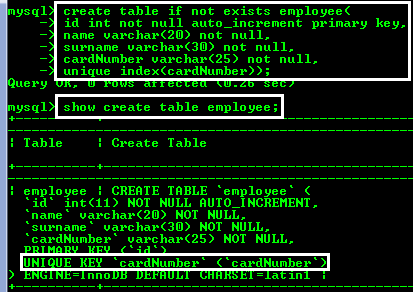 id int not null auto_increment primary key,name varchar(20) not null,surname varchar(30) not null,cardNumber varchar(25) not null, unique index(cardNumber));sorğusu ilə employee cədvəli yaratdıq.Həmçinin show create table employee;yazmaqla cədvəlin sintaksisində cardNumber-in unikal indeks olduğunu görə bilərik.Bu cədvələ müxtəlif işçilər üçün eyni kart nömrəsi daxil etmək istədikdə error-la qarşılaşacağıq.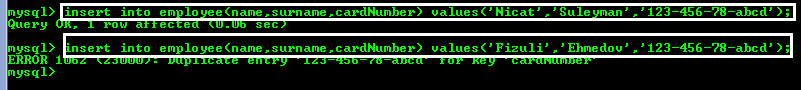 sadə indeks yaratmaq üçün sadəcə unique sözünü ötürüb index yazmaq kifayətdir.Məsələn yuxarıdakı nümunədəsadəcəindex(cardNumber)kimi də sadə indeks yaratmaq olardı.İndekslər MySQL cədvəllərində performansı yüksəltmək üçün istifadə olunan bir konsepsiyadır lakin biz əgər cədvəlimizdə daimi olaraq daxiletmə və yeniləmə əməliyyatları aparmağa məcburuqsa onda indeks istifadə etmək o qədər də məsləhət olunan deyildir.FOREİGN KEY.Bir cədvəldəforeingn keyxarici açarı basqa cədvəlin primary keydaxili açarını göstərir.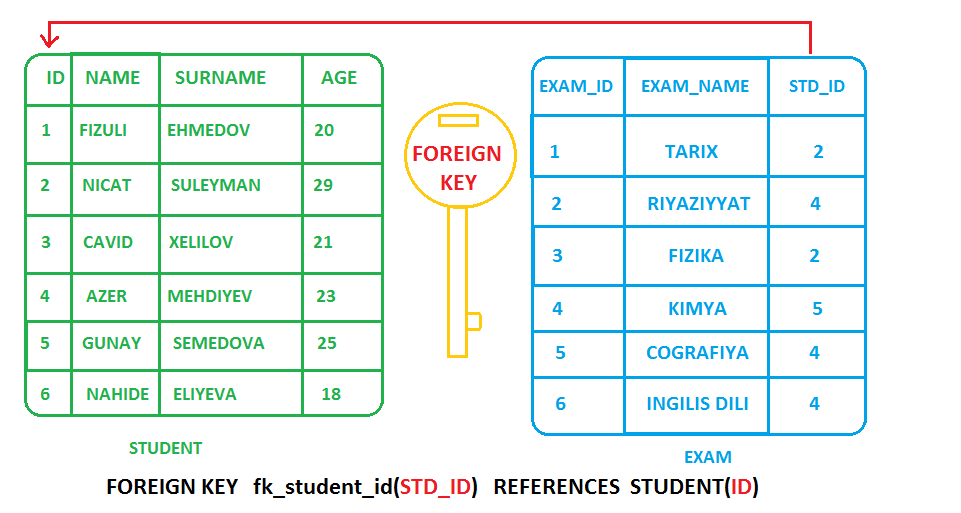 Tutaq ki bizdə yuxarıdakı kimi student və exam cədvəlləri var.Exam cədvəlinin STD_ID sütunu student cədvəlinin ID sütunundan asılıdır və yalnız oradan olan id-ləri saxlaya bilər.Exam cədvəli student cədvəlinin bir hissəsi kimidir və bu cədvəl özündə xarici bir cədvəlin (student cədvəlinin)sütununun dəyərlərini saxlayır.Ona görə STD_ID -yə xarici açar yəni foreign key deyilir.Yuxarıdakı şəkilli izahı real bir nümunə ilə göstərək. Yuxarıdakı kimi student cədvəlindən özündə xarici açar saxlayan Exam cədvəli yaradaq.create table if not exists exam(exam_id int not null auto_increment primary key, exam_name varchar(20) default null,STD_ID int not null,FOREIGN KEY fk_student_id(STD_ID) references student(id));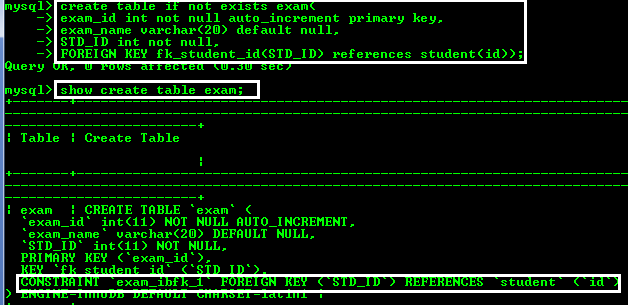 foreign key başqa cədvəlin(ana cədvəlin) müvafiq sütunundan asılı olduğuna görə ana cədvəldə bu sütunun elementlərində dəyişilik oluna bilər(yəni vacib deyil ki ana cədvəlin sütunu primary key olsun). Bu halda gərək asılıolan cədvəldəki foreing key də avtomatik olaraq dəyişilmiş olsun.Bunun üçün mysql-də əlavə olunmuş konstruksiya vardır.Bu on delete cascade və on updatecascade konstruksiyasıdır.Əgər biz exam cədvəlini silib bu dediyimiz normalizasiya qaydalarına uyğun olaraq bir daha yaratsaq gərək sorğunu aşağıdakı kimi yazaq:create table if not exists exam(exam_id int not null auto_increment primary key, exam_name varchar(20) default null,STD_ID int not null,FOREIGN KEY fk_student_id(STD_ID) references student(id)on delete cascadeon updatecascade);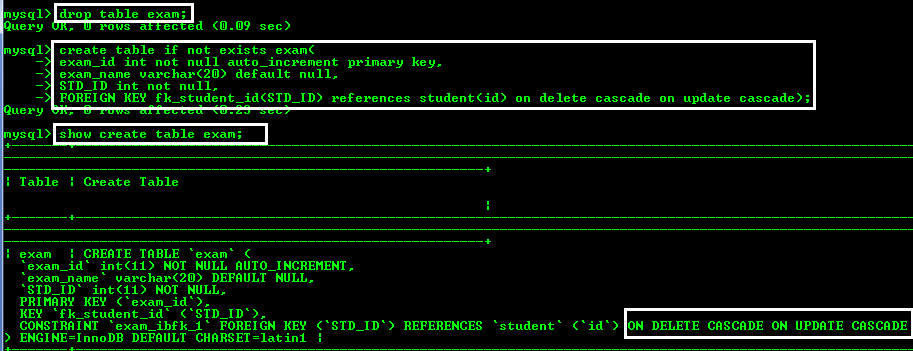 ***cı dərsin sonuNövbəti dərsin mövzusu :Atomarlıq prinsipləri.DDL, DML və DQL anlayışlarıDiqqətiniz üçün təşəkkürlərMərhəmətli və Rəhimli Allahın adı iləMySQL Development Training 7-ci dərsCədvəllərdə atomarlıq prinspi.DDL, DML və DQL anlayışları.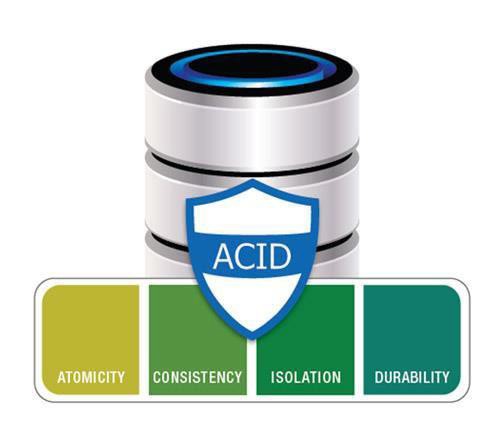 Təlimçi : Etibar VəzirovJava DeveloperACİD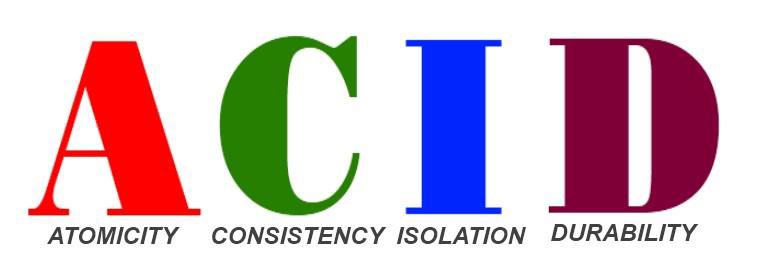 prinsiplər.Atomarlıq.ACİD prinsiplər VBİS (verilənlər bazasını idarəetmə sistemləri) üçün əsas işləm xüsusiyyətləridir və onlar olmadan verilənlər bazasının tamlığı(bütövlüyü) təmin ediləbilməz.Aşağıdakı ACİD prinsiplər vardır:Atomicity (Atomarlıq) - verilənlər bazasında aparılan əməliyyatların vahidliyini göstərir.Bazada əməliyyatlar seriyası ya hamısı baş verir yada heç biri baş vermir deməkdir.Consistency (Ardıcıllıq) - tranzaksiyaların (eyni vaxtda yerinə yetirilən əməliyyatların) yarımçıq deyil ardıcıl olaraq yerinə yetirilməsini təmin edir.Bu prinsip həmçinin bazada əməliyyatların səhvsiz və problemsiz olaraq irəliləməsi üçün vacibdir.İsolation(Ayrıcalıq) - tranzaksiyaların onlar bitənə qədər bir birindən ayrı şəkildə icra olunmasını təmin edir.Məsələn bir tranzaksiya hələ tamamlanmamış digər tranzaksiyadan məlumat oxuya bilməz.Əgər iki tranzaksiya eyni zamanda baş verirsə onlar ayrı ayrılıqda sərbəst şəkildə yerinə yetiriləcəklər.Və əgər biri digərində yazılmış məlumatı oxumalıdırsa o zaman onun bitməsini gözləyəcəkir.Durability (Davamlılıq) - davamlılıq o deməkdir ki əgər bir tranzaksiya sona yetibsə onun səbəb olduğu dəyişikliklər heç zaman itməyəcək və yadda saxlanacaq.Hətta sistemdə xətalar və hər hansı problem baş versə belə.Bu dərsdə biz əsasən atomarlıq üzərində dayanacağıq.Atomarlığa aid bir real nümunə gətirə bilərik.Məsələnaviabilet sifariş etmək iki hərəkəti tələb edir: ödəmə və yer bron etmək.Potensial müştəri ya eyni zamanda ödəmə edib yer bron edəcək ya da ödəmə etməyib heç bir yer məşğul etməyəcək.Atomarlıq prinspinə riayət etmək verilənlər bazasının düzgün proyektləşdirilməsi üçün çox önəmlidir.Proyektləşdirmə dedikdə cədvəllərin bir biri ilə düzgün əlaqələndirilməsi,cədvəllərdə sütunlar üçün tiplərin düzgün seçilməsi,bu tiplərə uyğun düzgün informasiyaların saxlanılması və s. nəzərdə tutulur.Proyektləşdirməyə atomarlıq prinspi cəhətdən baxaq.Tutaq ki bizdə cellphone cədvəli var və cədvəldə telefonların adları, hansı ölkələrdən sifariş olunduqları və onlar haqqında informasiyalar əks olunub.Məlumdur ki bir telefon bir deyil bir neçə ölkədən gətirilə bilər.Sütunlara daxil ediləcək məlumatlar ən kiçik detallara qədər ayrılmalıdır.Cədvəldə eyni xanada bənzər ikili informasiyalar saxlanıla bilməz, yəni eyni tipli elementlər birgə yazıla bilməz.Belə olmadıqda atomarlıq prinspi pozula bilər.Aşağıdakı izahlı nümunədə bunu açıq aşgar görməkmümkündür.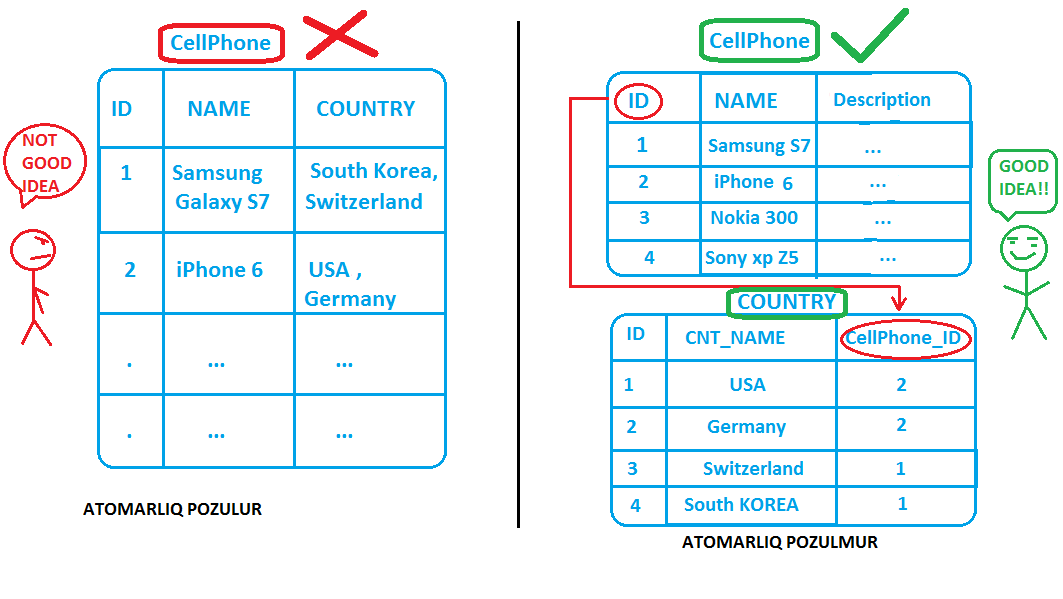 Lakin atomarlıq prinspi aspektdən asılı olaraq dəyişilə bilər.Məsələn tutaq ki Əli proqramçıdır , lakin müəyyən bir proqramlaşdırmaya aidiyyatı olmayan bir şirkətə CV göndərib orada çalışmaq istəyir.O öz CV-sində kompyuter bilikləri sahəsində MySQL, Java SE/EE, T-SQL, PHP şəklində proqramlama biliklərini yazarsa bu zaman atomarlıq pozulmuş hesab olunmaz çünki müraciət olunan şirkətə proqramçı deyil normal kompyuter bilikləri olan işçi lazımdır.Lakin əgər bu şirkət hər hansı IT şirkəti olarsa bu zaman birgə yazılan bu məlumatlar atomar sayılmaz.Bu zaman məlumatları bu şəkildə ayırmaq lazımdır:Database lang : MySQL, T-SQL Programming lang : Java SE/EE , PHPAtomarlıq cədvəldəki verilənlərə nəzarəti artırmaq baxımından çox faydalıdır.Cədvəlləri bir biri ilə elə əlaqələndirmək lazımdır ki onlar vahid bir obyekti təsvir etmiş olsun.Yuxarıda şəkillə göstərdiyimiz nümunəni SQL kodla ifadə edək.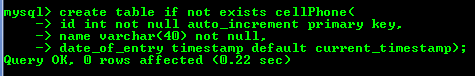 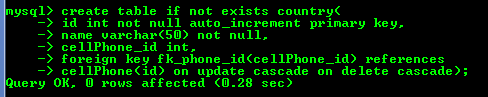 burada country cədvəlində cellPhone_id sütunu cellPhone cədvəlindən xarici açar saxlayır.Buna görə foreign key olaraq təyin olunmuşdur:foreign key fk_phone_id(cellPhone_id) references cellPhone(id) on update cascade on delete cascadeVə sonda hər bir cədvəli describe etməklə qurduğumuz sturuktura baxa bilərik: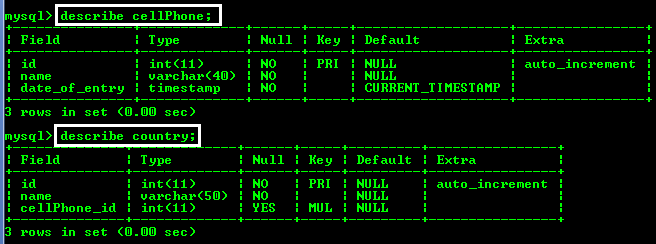 DDL, DML və DQL anlayışları.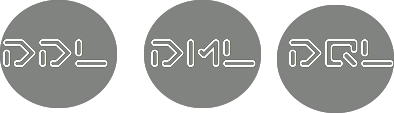 MySQL -də sorğular müəyyən kateqoriyalara ayrılırlar:Cədvəlin ümumi sturukturuna təsir edən sorğularqrupu;(DDL)Cədvəldəki məlumatlara manipulyasiya edən sorğularqrupu;(DML)Cədvəlin özünə müəyyən sorğular göndərən sorğularqrupu; (DQL)Bunlardan əlavə də sorğu qrupları vardır lakin əsas önəmli olanlar bunlardır.İndi isə ayrı ayrılıqda bu sorğu kateqoriyalarına nəzər salaq.DDL - Data Defination Language (Verilənlərin Təyinolunması Dili )create - database və table yaratmaq üçün,alter - cədvəllərin sturukturunu dəyişmək üçün,drop - cədvəlləri silmək üçüntəyin olunmuş sorğulardır ki DDL qrupuna aid edilirlər.DML - Data Manipulation Language (VerilənlərəManipulyasiya etmə Dili)insert - məlumatları cədvələ əlavə etmək üçün,update - məlumatları yeniləmək üçün,delete - məlumatları silmək üçünnəzərdə tutulan sorğular qrupudur.Əsasən bu sorğular verilənlər bazasına manipulyasiya etmək üçün geniş istifadə olunandırlar.DQL - Data Query Language (Verilənlərə Sorğu verməkDili)select - informasiyanın seçilməsi üçün,show - mövcud informasiyaların göstərilməsi üçün,help - MySQL bələdçisindən online axtarış edərək köməkalmaq üçünistifadə olunan DQL komandalar toplusudur.MySQL-də script faylların run olunması.(mysql batch mode)SQL-də script fayl .sql uzantılı fayllara deyilir.Hansı ki bu fayllar öz daxilində toplu şəklində sql sorğular saxlayır.MySQL-də script fayl yaratmaq üçün bir text faylı açıb daxilinə lazımı sorğularımızı yazırıq və sonra həmin faylı.sql uzantısı ilə adlandırırıq.Məsən bir text faylı yaradıb daxilinə aşağıdakı sorğuları kopyalayaq:#my sql commands bundle# işarəsi commentdə açıqlamalar yazmaq üçün istifadəolunur# author Etibar Vazirovdrop database if exists smth_error; create database if not exists my_new_db; use my_new_db;create table if not exists person(id int not null primary key auto_increment, pr_name varchar(22),pr_surname varchar(33));insert into person(pr_name,pr_surname) values('Etibar','Vazirov'),('Fizik','Ehmedov');alter table person add column age int not null; update person set age =27 where id=1;update person set age =20 where id=2;Daha sonra isə bu faylı library.sql adıyla yaddaşa verərək kompyuter ekrarında saxlayaq.Bu sql script faylını həm cmd-dən həm də mysql workbench-dən run etmək mümkündür.cmd əmrlər sətrindən run etmək üçünC:\Program Files\MySQL\MySQL Server 5.7\bin yoluyla bin qovluğuna daxil olduqdan sonramysql -u root -p < yazıb daha sonra library.sql faylının yolunu kopyalamaq lazımdır: (məndə library.sql faylının yolu budur :  C:\Users\Admin\Desktop\ library.sql )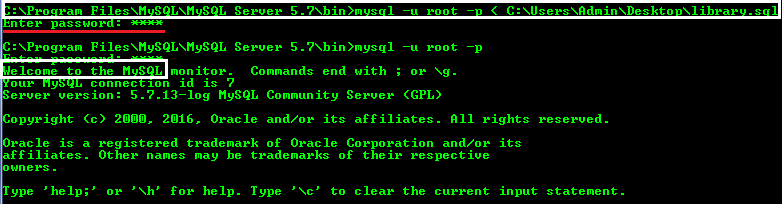 library.sql scriptinin yaratdığı dəyişiklikləri görmək üçün show databases;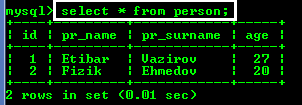 use my_new_db; show tables;select * from person;sorğularını bir bir icra etmək kifayətdir.Eyni əməliyyatı mysql workbench ilə daha sadə yolla etmək olar. Belə ki workbench -də yuxarıda File menyusundan'Open SQL Script' pəncərəsini açırıq. Açılan pəncərədə library.sql faylının yerləşdiyi yerə gedib həmin faylı seçirik və open düyməsinə klik edirik.Bundan sonra faylda olanbütün sql sorğular(hamısı düz olacağı təqdirdə) run olacaqdır.***ci dərsin sonuNövbəti dərsin mövzusu :Alter table komandası.Cədvəllərarası əlaqələr(joins).Diqqətiniz üçün təşəkkürlərMərhəmətli və Rəhimli Allahın adı iləMySQL Development Training 8-ci dərsMySQL -də ALTER TABLE komandası.Cədvəllərarası əlaqələr(joins).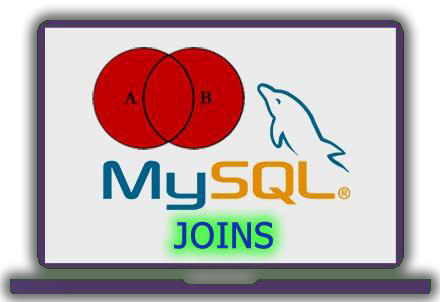 Təlimçi : Etibar VəzirovJava DeveloperALTER table komandası və onunla birlikdə işlənən operatorlar.Alter table vasitəsilə biz cədvəlin adını dəyişə, ona sütun əlavə edə, sütunun adını və ya tipini dəyişə, sütunu silə , foreign key, primary key, unikal indeks əlavə edə və s. bir sıra proseslər yerinə yetirə bilərik.Alter table ilə birlikdə bir sıra açar sözlər işlədilir.Bulardan change,modify,add və drop sadalaya bilərik.Bunların hər biri ilə praktiki olaraq tanış olacağıq.Alter table komandası ilə bazada mövcud cədvəlin adını dəyişə bilərik.Məsələn mysql_training bazasında bizdə test_student cədvəli var, onun adını learner olaraq dəyişmək istəyirik.Bunun üçün sorğunu bu şəkildə yazmalıyiq: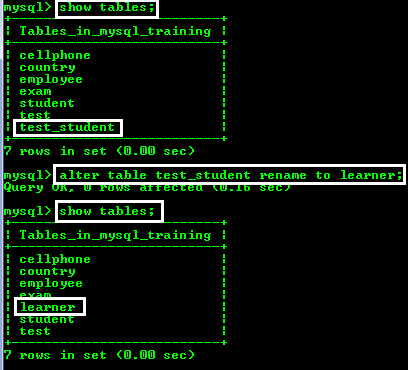 alter table test_student rename to learner;Şəkildən də göründüyü kimi atrıq bazadakı cədvəllər sırasında test_student deyil learner cədvəli vardır.Change ilə cədvəldə sütunların həm adlarını həm də tiplərini dəyişə bilərik.Sütunların yerlərini dəyişmək üçün modify komandası istifadə edilir.Modify ilə həmçinin change kimi sütunların tiplərini də dəyişmək olur.Add komandası ilə cədvələ yeni sütun əlavə etməkmümkündür.Drop əmri ilə də cədvəldən istədiyimiz sütunu silə bilərik.Change komandası ilə bazadakı exam cədvəlinin exam_name sütun adını name_of_exam olaraq dəyişək.Bu sütunun həmçinin tipində də dəyişiklik edə bilərik.alter table examchange column exam_name name_of_exam varchar(15) not null;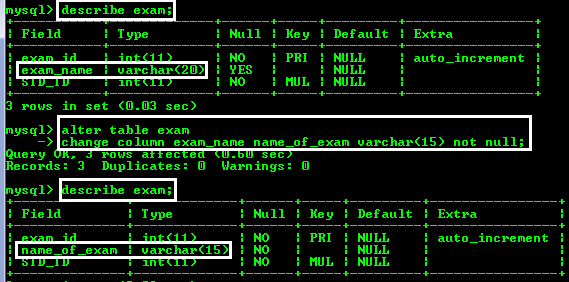 Əgər bir yox bir neçə sütunun adını dəyişmək istəsək bu zaman change column yazıb ad dəyişikliyi etdikdən sonra ardınca vergül qoyub yenidən change column yazaraq digər sütunlar üçün də ad və tip dəyişikliyi edə bilərik.Bundan əlavə əgər sütunun adı deyil sadəcə tipini dəyişmək lazımdırsa o zaman change column yazıb sütunun adını iki dəfə yazaraq ("köhnə ad "	" yeni ad " yerinə) sonra tipi dəyişə bilərik.Eyni zamanda əgər sütun adını dəyişib tipi dəyişmək istəmiriksə bu zaman əvvəl təyin olunan tipi təkrar olaraq yenə yazmalıyıq:alter table examchange column name_of_exam examName varchar(15);Modify komandası ilə sütun tipini dəyişdikdə isə sütun adını iki dəfə təkrarlamağa ehtiyac olmur:alter table exammodify column name_of_exam varchar(15);Əvvəldə qeyd etdiyimiz kimi modify komandası ilə həmçinin sütunların yerlərini dəyişmək mümkündür: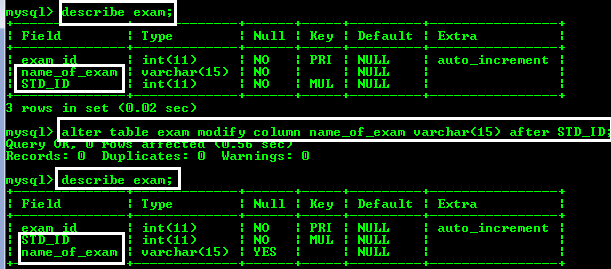 alter table exam modify column name_of_exam varchar(15) after STD_ID;sorğusu ilə exam cədvəlində name_of_exam və STD_ID sütunlarının yerini dəyişdik.Bundan əlavə after kimi FİRST, SECOND,LAST və s. açar sözlərindən istifadə etməklə sütunların yerini asanlıqla dəyişə bilərik.İndi isə alter table komandası ilə cədvələ yeni bir sütun əlavə olunmasına baxaq.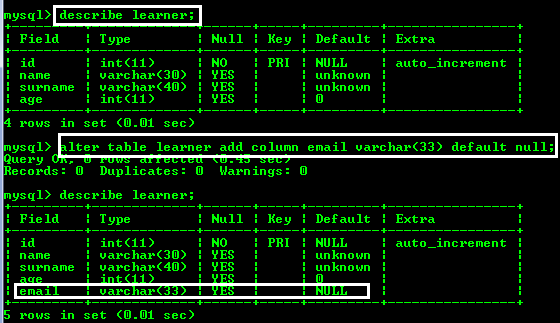 Şəkildən göründüyü kimi learner cədvəlinəalter table learner add column email varchar(33) delault null;sorğusu ilə email sütunu əlavə etdik.Həmçinin qeyd edək ki yuxarıda sadalanan açar sözlər (first,last,after və s.) vasitəsilə yeni sütunu cədvəldə istədiyimiz yerə əlavə edə bilərik.Drop komandasıyla cədvəldən istədiyimiz sütunu silə bilərik: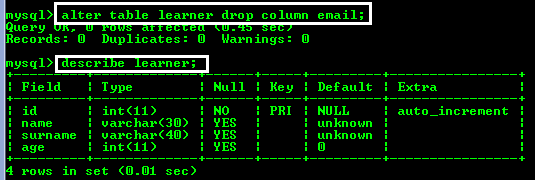 alter table learner drop column email;sorğusuyla learner cədvəlindən email sütununu sildik.Əvvəlcədən mövcud olan cədvələ alter table konstruksiyası vasitəsilə primary key, unique key və s. əlavə etmək üçün yeni bir sadə goods cədvəl yaradaq.create table goods(id int not null,	                              gd_name varchar(20),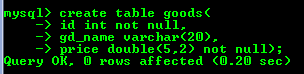 price double(5,2) not null);	//	(double ədəd 000.00-999.99 )Demək bu cədvəldə biz id sütununa primary key və auto_increment əlavə etməliyik.alter table goods change column id id int not null auto_increment, add primary key(id);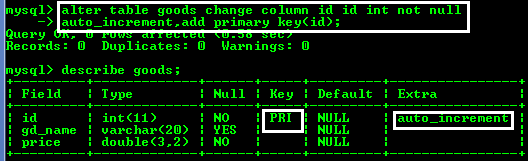 Dəyişikliyi görmək üçünsə describe goods yazmaqkifayətdir.Başqa bir dəyişiklik də etmək olar, məlumdur ki goods(məhsullar) cədvəlində məhsulların adları təkrarlanan olmamalıdır, buna görə gd_name sütununa unikal indeksləmə (unique index) təyin edə bilərik.alter table goods add unique index(gd_name);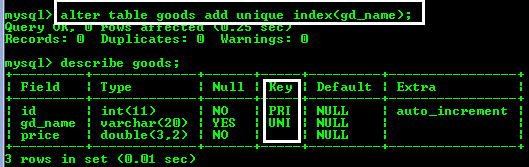 foreign key əlavə etmək üçün goods cədvəli başqa bir cədvəllə əlaqəli olmalıdır.Məsələn bu məhsulların sifariş olunduqları ölkələr(country) cədvəlini quraq.create table country(id int not null primary key auto_increment, name varchar(40) not null);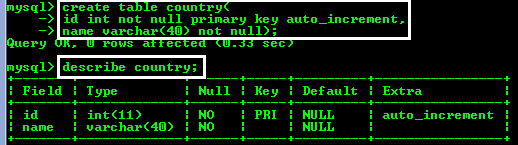 Bu country cədvəlinə goods -dan id saxlayan xarici açar(foreign key) əlavə edək.alter table country add column goods_id int not null ,add constraint foreign key(goods_id) references goods(id);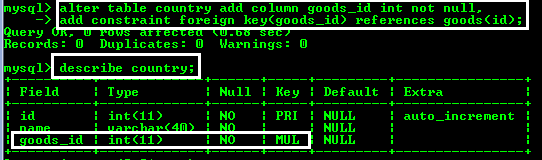 Bu sorğuyla iki əməliyyat yerinə yetirmiş olduq: həm country cədvəlinə goods_id sütununu əlavə etdik həm də bu sütuna xarici açar(foreign key) məhdudiyyəti təyin etdik.Cədvəllərarası əlaqələr(JOİN).Verilənlər bazasında ən önəmli aspektlərdən biri də cədvəllərarası əlaqənin təmin ediləsidir.Cədvəllər arasında əlaqə join açar sözü ilə qurulur.Əsasən aşağıdakı əlaqə növləri mövcuddur: inner join, left join, right join,full outer join.Tutaq ki bizdə bazada developer və PL (programming language) kimi iki cədvəlimiz var və PL cədvəli developer cədvəlindən foreign key saxlayır.Öncə bu cədvəlləri yaratmaq üçün sorğular yazaq və sonra onlara test üçün informasiyalar daxil edək.Bundan sonra onların join olunması məsələsinə baxa bilərik.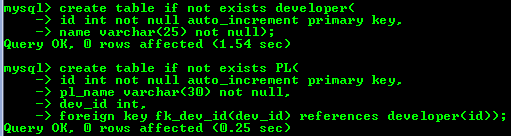 create table if not exists developer(id int not null auto_increment primary key, name varchar(25) not null);-------------------------------------------------------create table if not exists PL(id int not null auto_increment primary key, pl_name varchar(30) not null,dev_id int,foreign key fk_dev_id(dev_id) references developer(id));Bu cədvəllərə müəyyən informasiyalar daxil edək.insert into developer(name) values('Vuqar'),('Sahil'), ('Elekber'),('Leman'),('Nino'),('Aysel');insert into PL(pl_name,dev_id) values('Delphi',2),('C++',3), ('C#',3),('Java',1),('Python',4),('PHP',1);Yuxarıdakı kimi insert əməliyyatlarından sonra belə bir (sağda şəkildəki kimi) informasiyaya malik cədvəllərimiz olacaqdır.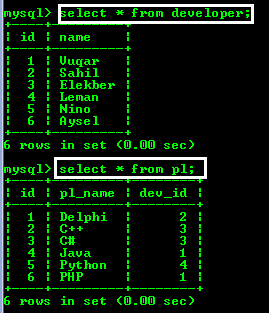 select * from developer; select * from PL;İndi isə bu cədvəllər arasında joinəməliyyatı aparılmasınabaxaq.Developer və PL cədvəllərini ümumi bir açara görə birləşdirə bilərik ki bu açar developer cədvəlində id, PL cədvəlində isə dev_id -dir.select developer.name, PL.pl_name from developer inner join PL on developer.id = PL.dev_id;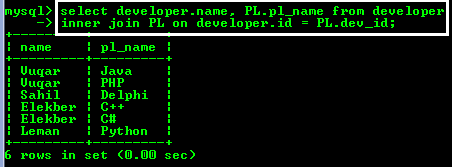 Belə əlaqəliliyə inner join (daxili birləşmə) deyilir.Əgər yuxarıdakı sorğuda inner sözu əvəzinə left yazsaq, bu left join (soldan birləşmə)olacaq.select developer.name, PL.pl_name from developer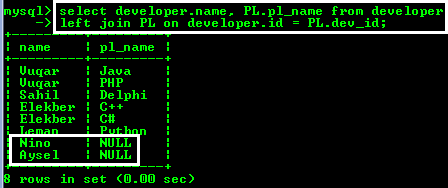 left join PL on developer.id = PL.dev_id;Sorğuda left join sözündən solda yazılan developer cədvəli PL cədvəlinə soldan birləşir, buna görə də sorğunun nəticəsi olaraq soldakı cədvəldə olan bütün məlumatlar, sağdakı cədvəldə isə yalnız kəsişmədə olan məlumatlar görünəcəkdir.Şəkildən də göründüyü kimi PL cədvəlində Aysel və Nino adlı developerlərə uyğun id- lər olmadığına görə onlar üçün null dəyərləri çıxmışdır.Analoji qaydada deyə bilərik ki sonuncu sorğuda left sözü əvəzinə right yazsaq belə birləşmə right join (sağdan birləşmə) olacaq. Buna görə də sorğunun nəticəsi olaraq soldakı cədvəldə yalnız kəsişmədə olan məlumatlar, sağdakı cədvəldə isə bütün məlumatlar görünməlidir.select developer.name, PL.pl_name from developer right join PL on developer.id = PL.dev_id;Lakin bizim sağ cədvəldə - yəni PL cədvəlində dev_id foreign key olduğuna görə o heç cür developer cədvəlinin id- sindən başqa bir dəyər götürə bilmir ona görə insert zamanı ona developer-in  id-sindən savayı (1,2,3,4,5,6 ədədlərindənbaşqa) digər tam qiymət insert edə bilməzdik. Bu halda bu cədvəllərin right join olması inner join kimi görünəcəkdir.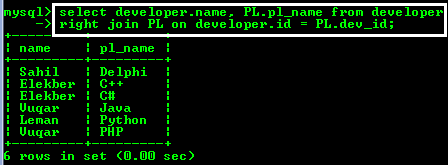 SQL-də cədvəllərin join olunmasını Venn diaqramları vasitəsilə belə göstərmək olar: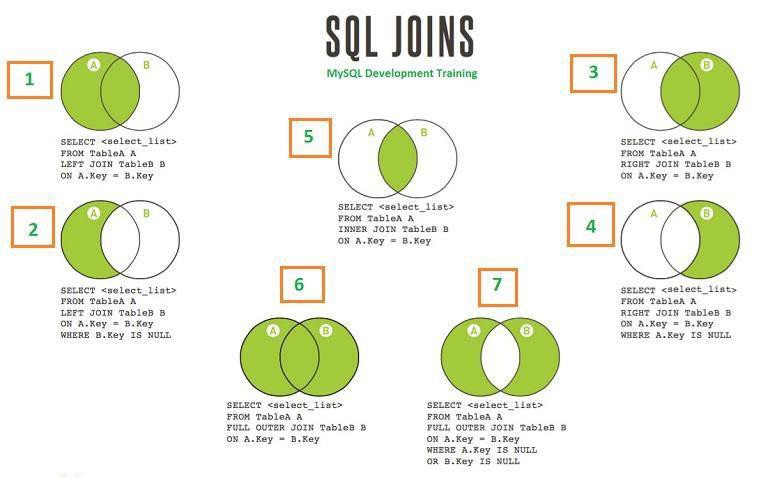 LEFT JOİN (kəsişmə null deyil)select <select_list> from table A LEFT JOIN table B on A.key = B.key;LEFT JOİN (kəsişmə NULL-dur)select <select_list> from table A LEFT JOIN table B on A.key = B.key  where B.key  is NULL;RIGHT JOİN (kəsişmə null deyil)select <select_list> from table A RIGHT JOIN table B on A.key = B.key;RIGHT JOİN (kəsişmə NULL-dur)select <select_list> from table A RIGHT JOIN table B on A.key = B.key where A.key is NULL;INNER JOİNselect <select_list> from table A INNER JOIN table B on A.key = B.key;FULL OUTER JOİN (kəsişmə null deyil)select <select_list> from table A FULL OUTER JOIN table B on A.key = B.key;FULL OUTER JOİN (kəsişmə NULL-dur)select  <select_list> from table A  FULL OUTER JOINtable B on A.key = B.key where A.key is NULL or B.key is NULL***ci dərsin sonuNövbəti dərsin mövzusu :MySQL-də tranzaksiyalar və triggerlərDiqqətiniz üçün təşəkkürlərMərhəmətli və Rəhimli Allahın adı iləMySQL Development Training 9-cu dərsMySQL-də tranzaksiyalar və triggerlər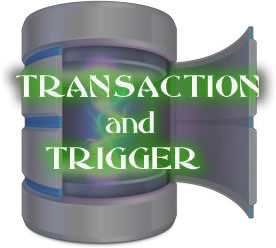 Təlimçi : Etibar VəzirovJava DeveloperMySQL -də Tranzaksiyalar.Öncəki dərslərdə də qeyd etdiyimiz kimi tranzaksiya bir neçə əməliyyatın vahid bir əməliyyat kimi qəbul olunmasıdır.Xüsusilə ödəmə sistemləri ilə bağlı layihələrdə tranzaksiyalar geniş istifadə olunur.Bununla əlaqədar bir nümunəyə baxaq.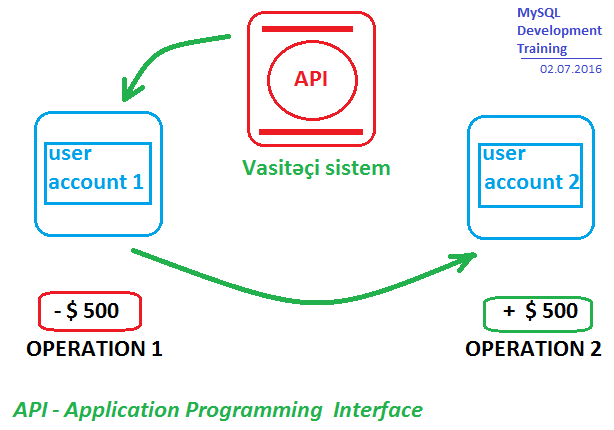 Tutaq ki bizdə vasitəçi bir ödəmə sistemi var və bu sistem 1- ci istifadəçinin balansından $500 çıxarıb ikinci istifadəçinin balansına əlavə etməlidir.Bunun üçün iki əməliyyat icra olunmalıdır.Bu iki əməliyyatın vahid bir əməliyyat kimi tam olaraq icra olunması üçün biz tranzaksiya başlatmalıyıq.Burada ödəmə sistemi API -nın adı keçir.API- lar hər hansı mürəkkəb sistemlə işi asanlaşdırmaq üçün həmin sistemin müvafiq funksiyalar və metodlar kitabxanasıdır və "Application Programming İnterface" birləşməsinin qısaltmasıdır.Əgər hər hansı problem səbəbilə tranzaksiya zamanı 1-ci istifadəçinin balansından çıxarılan məbləğ 2-ci istifadəçinin balansına yazılmazsa bu zaman əməliyyat uğursuz hesab olunur,yəni yarımçıq yerinə yetirilmiş olur.Belə olduqda mütləqdir ki yarımçıq qalmış əməliyyat geri qaytarılsın.Tranzaksiyanı başlatmaq üçün start transaction əmrindən istifadə edilir və iki sorğu ; ilə ayrılmaqlaard arda yazılır.Sonra əməliyyat uğurlu gedərsə onu təsdiqləmək üçün COMMİT yazılır.Əgər əməliyyatda problem yaranarsa əvvəlki vəziyyətə qaytarılmaq üçün sonda ROLLBACK yazmaq lazımdır.Bu dediklərimizi real bir nümunədə göstərmək üçün yeni bir transactions database yaradıb orada master_card və web_money adlarında iki cədvəl yaradaq.Bu cədvəllərdəki bir userin balansından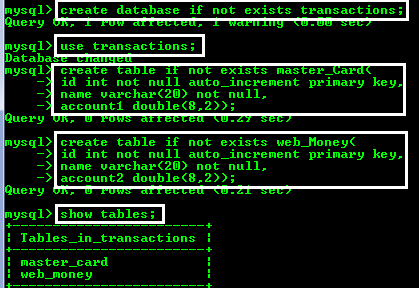 $500 məbləğ çıxarıb digər userin balansına əlavə edək.Sorğularımız aşağıdakı kimi olacaq:create database if not exists transactions;-------------------------------------------------------create table if not exists master_card(id int not null primary key auto_increment( name varchar(20) not null,account1 double(8,2));--------------------------------------------------------create table if not exists web_money(id int not null primary key auto_increment( name varchar(20) not null,account2 double(8,2));Sonrabu cədvəllərə müvafiq informasiyalar daxil edək: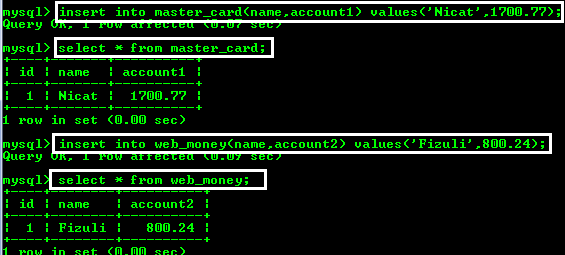 insert into master_card(name,account1) values('Nicat',1700.77); insert into web_money(name,account2) values('Fizuli',800.24);Indi isə tranzaksiyamızı başlada bilərik: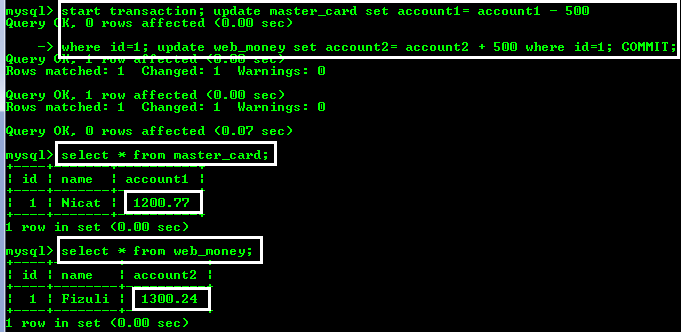 start transaction; update master_card set account1= account1-500where id=1;update web_money set account2= account2 +500 where id=1;COMMIT;Bu sorğunu icra etdikdən sonraselect * from master_card; və select * from web_money;yazmaqla müvafiq dəyişikliyi görə bilərik.Əgər hər hansı bir yalnışlıq ucbatından bazada dəyişiklik olmasını istəmiriksə bu zaman sonda ROLLBACK yazırıq:start transaction; update master_card set account1= account1-500where id=1;update web_money set account2= account2 +500 where id=1;ROLLBACK;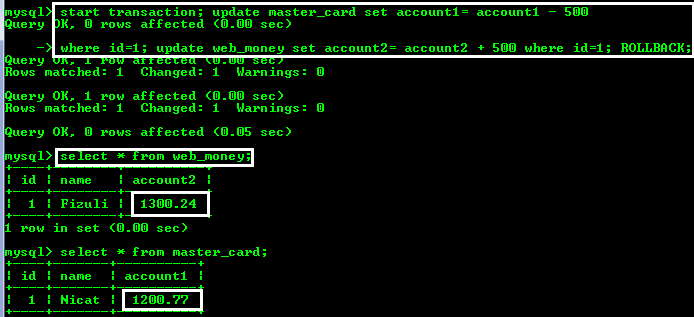 TriggerlərSQL-də trigger cədvəllə əlaqədar database obyektinə verilən addır və cədvəldə müəyyən əməliyyatlar baş verərkən avtomatik işə düşür.Triggerlər bir çox məqsədlər üçün istifadə oluna bilər, məsələn cədvələ daxil edilən müəyyən məlumatları göstərmək yaxud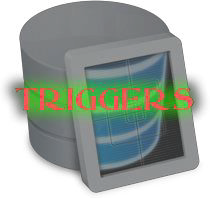 cədvəllərdə olan dəyişikliyi, yeniləmələri izləmək  və s.Verilənlərlər bazası ilə iş üçün Stored Procedures adlı prosedurlar vardır ki onlar müəyyən standart funksiyalardır.Bu funksiyaları biz özümüz işə sala bilərik.Necə ki obyektyönümlü proqramlaşdırma dillərində funksiyalar yaradılır eynilə MySQL-də də elə funksiyalar yaratmaq olur ki onlar Stored Procedures adlanır.Lakintriggerlərin Stored Procedure -lardan fərqi ondan ibarətdir ki hər hansı bir cədvələ müəyyən bir dinləyici (listener) qurlaşdırılır.Bu dinləyici cədvəldə müəyyən proseslər gedən zaman həmin prosesə qoşulur vəavtomatik olaraq işə düşürlər.Əsasən cədvəllərdə gedən 3 əməliyyat zamanı (insert, update, delete) triggerlərdən istifadə olunur.Triggerlərin AFTER və BEFORE adlı xüsusi konstruksiyaları vardır.Hansı ki onların köməyi ilə hər hansı cədvəldə müəyyən bir prosesin yerinə yetirilməsindən əvvəl və ya sonra triggerin işə düşməsini təmin etmək olar.Trigger yaratmaq üçün create trigger, silmək üçün isə drop trigger komandaları istifadə olunur.Birlikdə bir trigger yaradılması nümunəsinə baxaq.Keçən dərslərimizdə yaratdığımız developer cədvəlində cədvələ gedən insert prosesi üçün trigger yaradaq.Qeyd edək ki trigger yaratmazdan əvvəl onun, dinləməni yazacağı cədvəli yaratmalıyıq.Bu cədvəl developer cədvəlindən dinləmə yazacağına görə onu uyğun olaraqlog_dev adlandıra bilərik.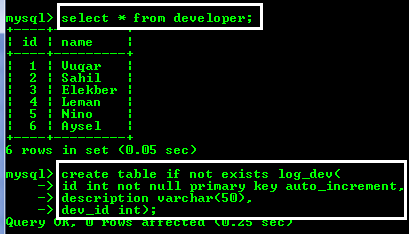 create table if not exists log_dev(id int not null primary key auto_increment, description varchar(50),dev_id int);Burada description sütunu developer cədvəlindəki name sütununa yazılacaq məlumatı , dev_id sütunu isə developer cədvəlində id sütununda generasiya olunacaq id-ni əks etdirəcəkdir.İndi isə triggerimizi yarada bilərik:create trigger my_trg AFTER insert on developer FOR EACH ROW insert into log_dev(description,dev_id) values(NEW.name,NEW.id);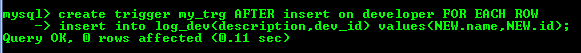 triggerin qoşulmasını yoxlamaq üçün developer cədvəlimizə məlumat daxil (insert) edək: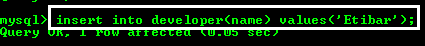 insert into developer(name) values('Etibar');sorğusu ilə cədvələ insert etdikdən sonra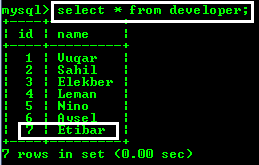 select * from developer;yazaraq 7ci sətrin əlavə olunduğunugörürük.Triggerimizin log _devcədvəlinə nə yazdığına baxaq:select * from log _dev;komandası ilə triggerimizin insert prosesini dinlədiyini görürük: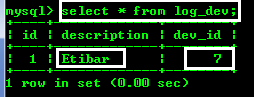 Yuxarıda yazdığımız trigger komandasının açıqlamasını daha dərindən qavramaq üçün aşağıdakı şəkilə nəzər yetirək: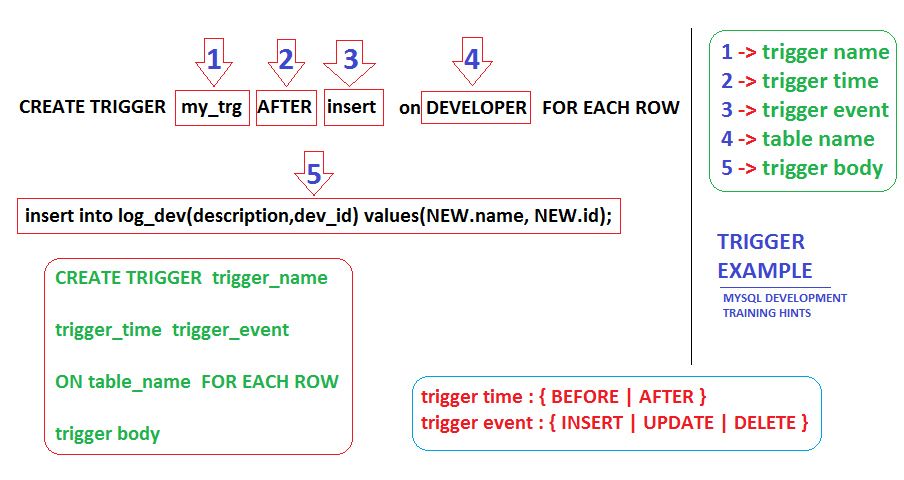 trigger_body ( yəni 5 hissəsində) hissəsində yazılan NEWaçar sözü ilə developer cədvəlinin sütunlarına müraciət edirik.Yəni burada NEW sözü developer cədvəlindən link saxlayır.Aşağı sol hissədə trigger yaradılmasının sintaksisi əks olunmuşdur.Yuxarıdakı trigger yaratmasorğusundatrigger time-ı vətrigger event -i dəyişərəkdigərkomandaları da özünüzyoxlayabilərsiniz.Yaratdığımıztriggerisilməküçünyazacağımızkomandadrop trigger my_trg;şəklində olacaq.***cu dərsin sonuNövbəti dərsin mövzusu :MySQL-in PHP ilə əlaqələndirilməsi.SQL injectionDiqqətiniz üçün təşəkkürlərMərhəmətli və Rəhimli Allahın adı iləMySQL Development Training 10-cu dərs (FINAL)MySQL-in PHP ilə əlaqələndirilməsi.SQLinjection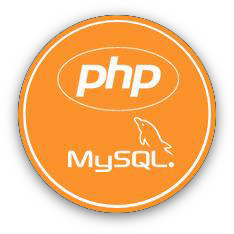 Təlimçi : Etibar VəzirovJava DeveloperPHP	və WampserverPHP server tərəfdə işləyən bir script (hərfi mənada ssenari , təlimatlar seriyası,plan deməkdir) dilidir.Scriptlər sadə bir mətn editoru (məsələn notepad) ilə yazıla bilən mətn fayllarıdır. Hansı ki bu mətn fayllarında müəyyən script dilində təlimatlar yazılır.Script dilləri compile (byte koda yəni maşın dilinə çevirmə) mərhələsi tələb etməyən proqramlama dilləridir.Məsələn normalda Javascript -lə yazılmış proqramı run etməzdən əvvəl compile etməyə ehtiyac yoxdur.Lakin C dilində yazılan proqram run olunmazdan əvvəl compile olunmalıdır.PHP server tərəfdə Javascript isə client tərəfdə işləyən script dilləridir.Burada server tərəf dedikdə web server, client tərəf dedikdə isə istifadəçi brauzeri nəzərdə tutulur.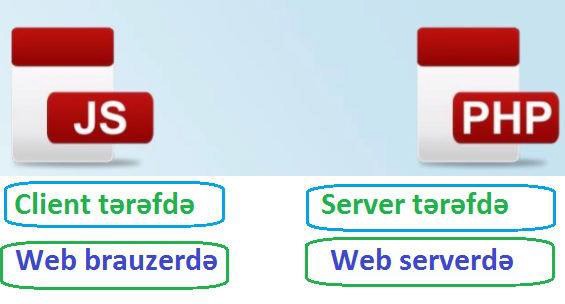 PHP HTML ilə birlikdə istifadə olunmaq üçün hazırlanmışdır və kodları HTML daxilində yazıla bilir.PHP fayllar serverdə  .php uzantısı şəklində saxlanır.Brauzer serverdəki .php uzantılı fayla sorğu göndərdikdə web server  bu faylı php çeviriciyə (interpreter) göndərir.Php çevirici faylda olan php kodlarını html kodlara çevirir və serverüzərindən brauzerə göndərir.Brauzer ona çatan fayl daxilindəki html kodlarını görür lakin php kodlarını görmür.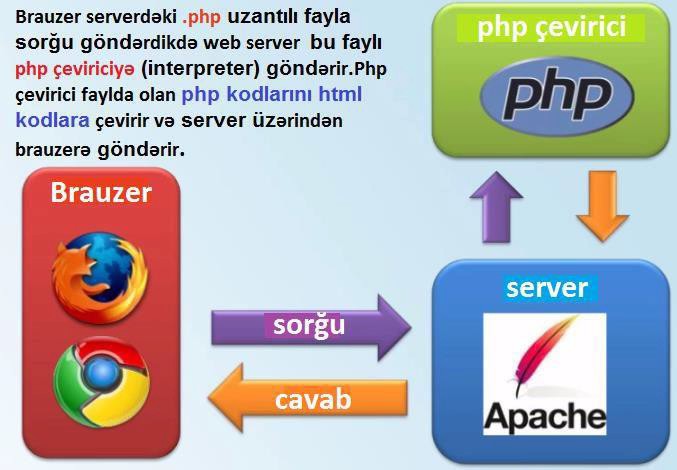 PHP dilinin sintaksisi Java və Perl dillərinin sintaksisinə çox oxşardır.Kompyuterimizdə php proqramlar yazmaq üçün bizə aşağıdakılar lazımdır:Web ServerPHPVerilənlər bazasıMətn editoruBrauzer (web səyyah)Mətn editoru olaraq windows -da notepad,Mac -da isəTextMate istifadə edə bilərik. Lakin  rahatlıq vəfunksionallıq baxımından Notepad + + proqramını yükləyib onu istifadə etmək daha məsləhətlidir.(Notepad + + yükləmə linki buradahttps://notepad-plus-plus.org/download/v6.9.2.html)Brauzer olaraq chrome və ya firefox istifadə etmək çox əlverişlidir. Web server olaraq isə Apache http server istifadə edəcəyik.Və nəhayət verilənlər bazası olaraq MySQL istifadə edəcəyik.Bütün bu proqramları bir bir yükləmək əvəzinə onların hamısını özündə cəmləşdirən proqramlardan istifadə etmək daha əlverişlidir.Wampserver dediyimiz bu tip proqramlardandır. (daxilində Apache, PHP, MySQL, phpMyAdmin vardır)Eynilə Linux ƏS üçün LAMP, Mac ƏS üçün də MAMPproqramlarını istifadə etmək mümkündür.Wampserver -i yükləmək üçün aşağıdakı linkə daxil olub download bölməsindən əməliyyat sisteminizə uyğun wampserver proqramını yükəyin :http://www.wampserver.com/en/Wampserver -i yüklədikdən sonra bəzi konfiqurasiya əməliyyatlarını yerinə yetirmək lazımdır.Üzərinə iki dəfə klik etdikdən sonra wampserver ikonu ekranda saat simgəsinin yanında görünəcəkdir. Wampserver-də iki servis olduğu üçün onlardan hər ikisi start olarsaproqram ikonu yaşıl rəngdə,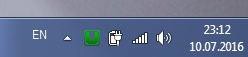 ikisindən biri (MySQL və ya Apache) start olarsa,   proqram ikonu narıncı rəngdə, heç biri start olunmazsa isə sadəcə qırmızı rəngdə görünəcəkir.Biz əməliyyat zamanı hər iki servisin işləməsi vacib olduğuna görə ikonun yaşıl rəngdə görünməsi artıq mühitin hazır olduğuna işarədir.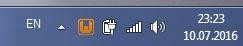 Əgər servislərdən hər hansı biri məsələn MySQL start olmursa bu sistemdə başqa MySQL serverin start vəziyyətində olduğunu göstərir.Problemi həll etmək üçün sadəcə start menyusundan services (windows 8 -də services.msc şəklində axtarırıq) yazıb servislərə daxil olaraq avtomatik işə düşmüş MySQL servisi söndürmək lazımdır: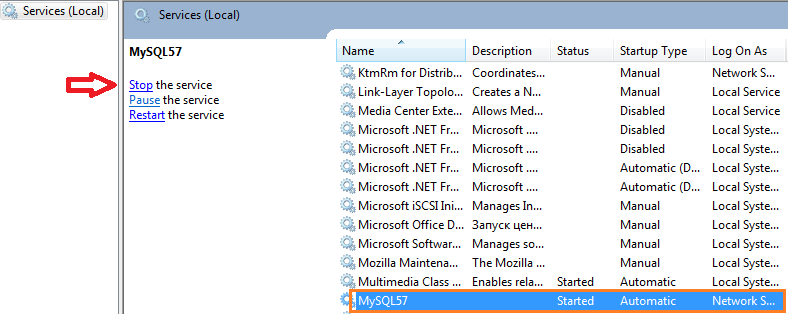 Bundan sonra wampserver simgəsinə klik edib bütün servisləri stop və yenidən start etməklə işi tamamlayırıq.Apache açılan menyusundakı httpd.conf faylı Apache serveri üçün konfiqurasiya faylıdır. Eləcə də PHP açılan menyusunda php.ini və MySQL menyusunda my.ini faylları uyğun proqramlar üçün konfiqurasiya fayllarıdır.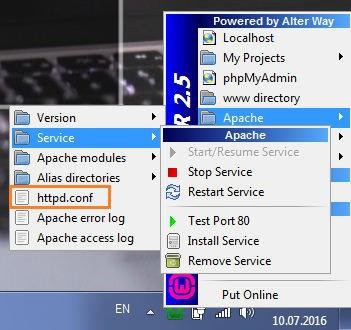 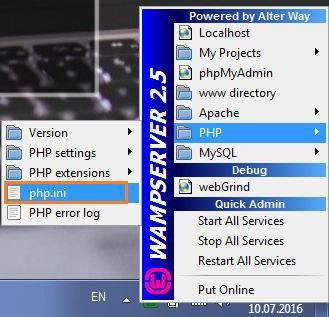 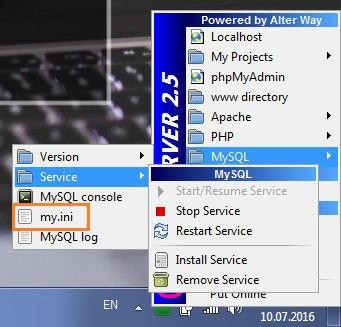 phpMyAdmin proqramı PHP ilə yazılmış MySQL verilənlər bazasındakı əməliyyatları vizual olaraq yerinə yetirməyə imkan verən proqramdır.Menyudakı phpMyAdmin yazısına klik etdikdə brauzerdə phpMyAdmin açılacaq və bazalarımızı göstərəcəkdir.Wampserver menyusundakı localhost yazısına klik etdikdə brauzerdə wampserver ana sehifesi açılacaq və bu səhifədə www root qovluğu daxilindəki proyektlər görüntülənəcəkdir.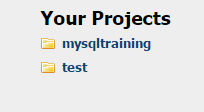 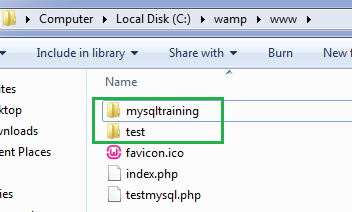 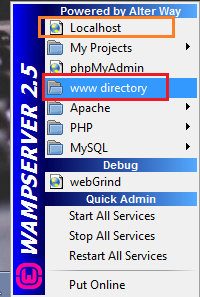 Yuxarıdakı şəkillərdən göründüyü kimi www directory root qovlugu daxilində (c:\wamp\www) mysqltraining və test qovluqları olduğu üçün brauzerdə açılan localhost səhifəsində Your Projects başlığı altında bu qovluqların adları görünür.İndi isə PHP-də ilk səhifəmizi yarada və ilk kodumuzu yaza bilərik.c:\wamp\www daxilində myproject qovluğu yaradıb bu qovluğun içində bir text faylı yaradaq və onu notepad+ + editoru ilə açaq.Açılan pəncərədə file menyusundan save as seçərək bu faylı index.php adı ilə yadda saxlayaq.Şəkildən görünür ki php kodlarını <?php	?> tag- ları arasında yazmaq lazımdır.PHP-də ekranda yazı yazdırmaq üçün echo komandasından istifadə olunur.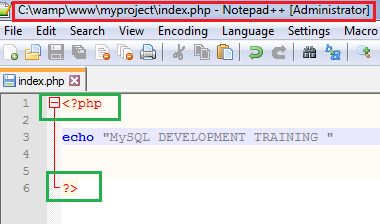 Bu yazdığımız koduişlətmək üçün brauzerə gəlib localhost/myproject və yalocalhost/myproject/index.php  yazıb enter-ə vururuq: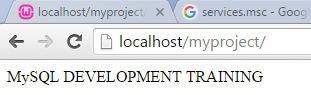 Və artıq ilk php kodumuzu wampserver-lə işə saldıq.İndi isə MySQL və PHP-nin əlaqələndirilməsinə keçə bilərik.PHP-nin 5.5-ci versiyasına qədər ən çox istifadə olunun APİ interfeyslərdən biri mysql_* idi. Burada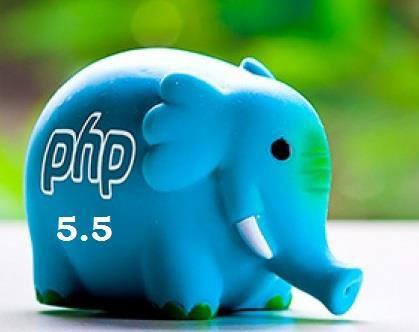 mysql_connect() - bazaya qoşulmaqüçünmysql_query() - sorğudan nəticə almaqüçünmysql_fetch_assoc() - bazadan assosiativ şəkildə massiv çəkmək üçünmysql_close() - bazayla əlaqəni kəsmək üçün funkisiyaları istifadə olunurdu.5.5 versiyasından sonra mysqli_* interfeysi istifadə edilir.Hansı ki yenimysqli_connect() mysqli_query() mysqli_fetch_assoc() mysqli_close()funksiyalarına sahibdir və bu funksiyalar da yuxarıdakılarla eyni işi görürlər.mysqli interfeysini həmçinin obyektyönümlü php-də də istifadə etmək mümkündür.Obyektyönümlü üçün onun$mysqli =new mysqli(); şəklində obyekti yaradılır. Bu obyektə linki $mysqli dəyişəni saxlayır.mysqli -dan başqa böyük layihələrlə işləmək üçün ən çox istifadə olunun APİ PDO adlanır.PDO obyektyönümlü cəhətdən bir neçə verilənlər bazası modelləri ilə işləməyə imkan verir.Verilənlər bazası ilə işləmək üçün yuxarıda sadaladığımız funksiyalar toplusunun PHP -nin konfiqurasiyasında necə yer aldığına baxaq.Öncə qeyd etdiyimiz kimi PHP-nin konfiqurasiya faylı olan php.ini faylı içində məhz mysql ilə işləmək üçün dll extension kitabxanalar toplusu vardır.Məsələn sırf mysqli interfeysi uzərindən işləmək üçün burada  extension = php_mysqli.dll faylı vardır.İndi isə yuxarıda sadaladığımız funksiyalardan istifadə etməklə real bir nümunədə PHP və MySQL-in necə inteqrasiya olunmasına baxaq.Öncə create database new_db; sorğusu ilə new_db adında yeni database yaradırıq.Xatırladaq ki bunu həm phpMyAdmin proqramından, həm MySQL console -dan həm də mysql workbench-dən etmək mümkündür.Sonra bu database-də employee adında bir cədvəl yaradaq:create table employee(id int not null primary key auto_increment, name varchar(20),surname varchar(30), age tinyint unsigned,mail varchar(20)) engine=innoDB charset=utf8;Indi isə mysqli_* kitabxanasının funksiyalarından istifadə etməklə new_db bazasına qoşulub onun daxilindəki cədvələ sorğular göndərək.Öncə www root qovluğu daxilində mysqltraining adlı qovluq yaradıb onun daxilində də form.html faylı yaradaq.Bu faylı Notepad+ + ilə açıb daxilində aşağıdakı kodları yazaq: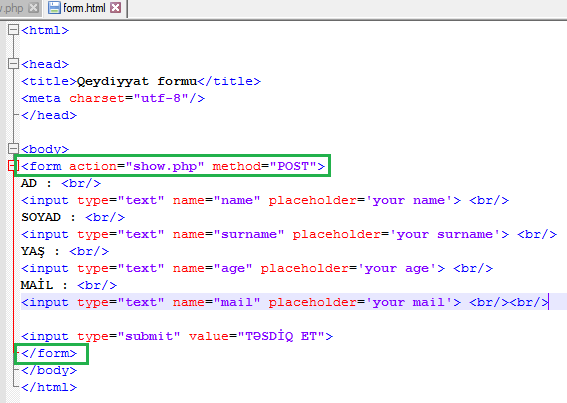 Yuxarıdakı kodu işlətmək üçün brauzerdə adres çubuğunalocalhost/mysqltraining/form.html yazmaq lazımdır: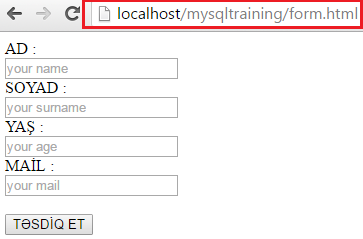 Şəkildən də göründüyü kimi bu formu təsdiq etdikdə o show.php səhifəsinə yönələcək.Buna görə də indi show.php səhifəsini yaradıb php kodlarımızı və sql sorğularımızı yazmalıyıq.form.html səhifəsini yaratdığımız kimi show.php səhifəsini də mysqltraining qovluğu daxilində yaradıb daha sonra notepad + + programı ilə açırıq. PHP səhifəsində kodlar bildiyimiz kimi <?php  ?> tagları daxilində yazılır.Formdan gələcək məlumatlarda simvolların düzgün şəkildə oxunabilməsi üçün kodlaşma sistemini set edirik:header('content-type: text/html; charset=utf-8');Daha sonra mysqli_connect() funkisiyasına host, username, password və baza adı paramertlərini verməklə bazayla qoşuluruq.(burada host :localhost, usrname : root, password: '', baza : new_db)// connect to mysql$conn = mysqli_connect("localhost","root","","new_db");Baza ilə əlaqəyə $conn adı verdik.Və şərt yazırıq ki əgər bazaya qoşularkən səhv baş verərsə mysqli_connect_error() metodu vasitəsilə səhv məlum olsun://connection error if($conn === false){die("Bazaya qosularken sehv bash verdi".mysqli_connect_error());}Formdan gələcək məlumatların təhlükəsizliyini təmin etməküçün mysqli_real_escape_string metodunu istifadə edirik:(sql injection -a qarşı işlədilən konstruksiyadır)//escape user inputs for security$name = mysqli_real_escape_string($conn,$_POST['name']);$surname = mysqli_real_escape_string($conn,$_POST['surname']);$age = mysqli_real_escape_string($conn,$_POST['age']);$mail = mysqli_real_escape_string($conn,$_POST['mail']);İndi isə bazaya sql sorğularımızı yaza bilərik://set values to sql query$sql1 = "insert into employee(name,surname,age,mail) values('$name','$surname','$age','$mail')";$sql2 = "select id,name,surname,age,mail from employee";Birinci sorğu employee cədvəlinə məlumatlar daxil etmək, ikinci isə həmin cədvəldən məlumatları oxumaq üçün yazılmışdır.mysqli_query(); funksiyası ilə yazdığımız sorğuların nəticələrini geri  almış oluruq://get queries' results$result1 = mysqli_query($conn,$sql1);$result2 = mysqli_query($conn,$sql2);Sorğunun uğurlu olub olmamağını aşağıdakı kodlarla öyrənə bilərik://check your result if($result1){echo "<h3 style='color:green'>Insert query successfull!</h3>.<br/>";}else{echo "Sehv bash verdi";}Bundan sonra mysqli_fetch_assoc(); funkisyası ilə ikinci sorğuyla seçilən informasiyaları assosiativ massiv şəklində bazadan görüntüləmək mümkündür://show output of each rowwhile($row = mysqli_fetch_assoc($result2)){ echo $row_id = $row['id']."</br>";echo $row_name= $row['name']."</br>";echo $row_surname= $row['surname']."</br>"; echo $row_age= $row['age']."</br>";echo $row_mail= $row['mail']."</br><hr/>";}Sonda baza ilə işimiz bitdikdən sonra əlaqəni kəsmək lazımdır.Bunun üçün mysqli_close(); metodunu işə salırıq://close connection mysqli_close($conn);show.php səhifəsindən hər dəfə yenidən ana səhifəyə qayıtmaq üçün php tagları baglandıqdan sonra<a href="form.html">Go back form</a>linkini yerləşdirmək olar.Son olaraq yazdığımız kodların düzgün işləməsini yoxlamaqüçün forma bir neçə məlumat daxil edə bilərik: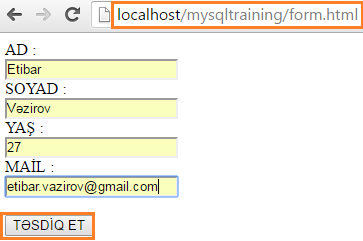 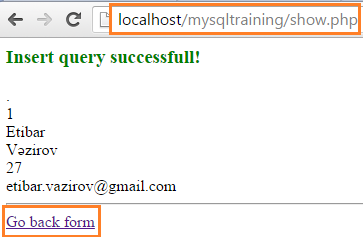 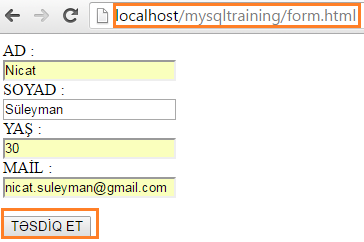 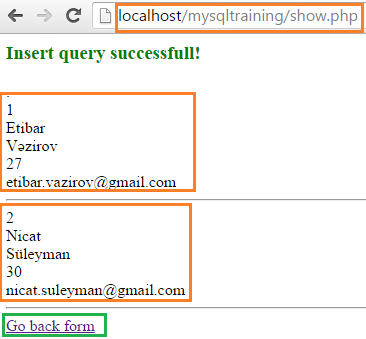 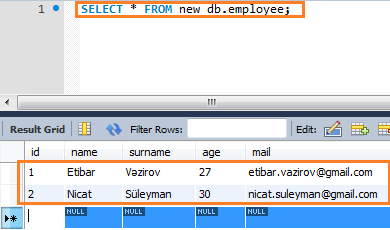 SQL injection.SQL injection web proyektlərdəki ən ciddi çatışmazlıqlardan biridir.Belə ki web proyektlərdə istifadəçidən alınan informasiya ilə dinamik sorğu yaradılır.SQL sorğusu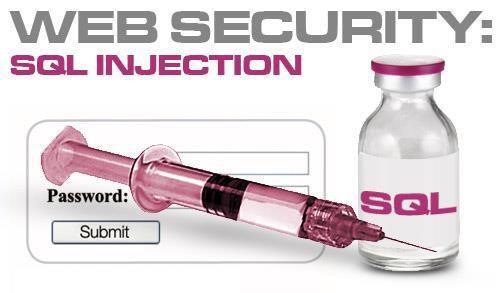 yaradılarkən arada sıxışdırılan hər hansı meta simvol SQL injection-a səbəb ola bilər.Meta simvollar bir proqram üçün xüsusi məna kəsb edən simvollara verilən addır.Meta simvollara misal olaraq Javascript və PHP-də tərs slash ( \ ) ,SQL-də isə tək dırnaq ( ' ) və nöqtəli verğül ( ; ) göstərilə bilər.İki tək dırnaq arası string olaraq qəbul olunur, eləcə də nöqtəli vergül sql sorğuda bir sətrin bitdiyini və yeni sətir başladığını göstərir.Sql injection problemini daha yaxşı qavramaq üçün wamp serverdə www root qovluğu daxilində sql_injection qovluğu açaq və bu qovluqda form.html və welcome_page.php səhifələri yaradaq.Belə ki form səhifəsində user üçün sadə daxilolma paneli olsun.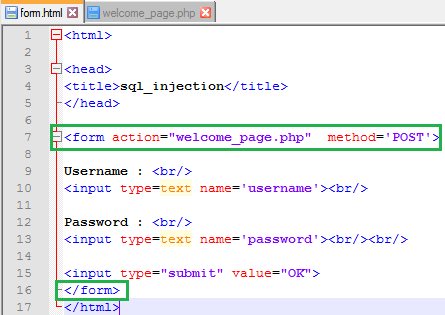 Bu kodu run etmək üçün brauzeri açıblocalhost/sql_injection/form.htmlyazaraq enter-ə vurmaq lazımdır.Qarşımıza belə bir görüntü gələcək:İndi isə bu səhifənin yönəldiyi welcome_page.php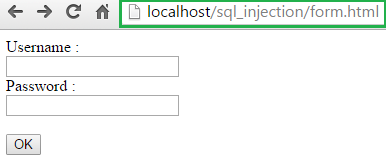 səhifəsini işləyib hazırlayaq.Lakin bundan öncə gərək bir databaza yaradıb daxilində bütün userləri saxlayan cədvəl yaradaq.Öncəki dərsdə biz new_db bazası yaratmışdıq.Bu bazada person cədvəlini aşağıdakı kimi yaradıb ona bir neçə məlumat insert edək.(bununla fərz edirik ki sanki bizdə userlərin artıq qeydiyyatdan keçdiyi bir cədvəl vardır)create table person(id int not null primary key auto_increment, username varchar(20),password varchar(25)) engine=innoDB charset=utf8;Bir neçə user insert edək: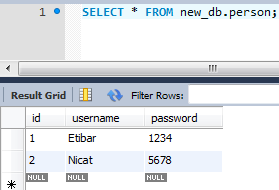 insert into person(username,password)values('Etibar','1234'),('Nicat','5678');Indi isə welcome_page.php səhifəsində new_db bazasına qoşulub müvafiq sorğu və kodlarımızı yaza bilərik :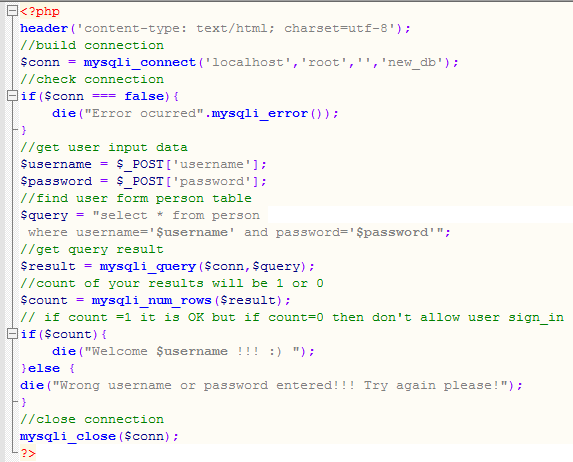 form.html səhifəsində ilk user üçün məlumatları düzgün daxil etdikdə welcome_page.php səhifəsində 'Welcome Etibar' yazısı görürük.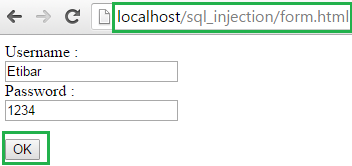 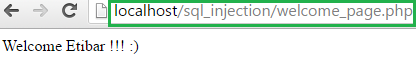 Bu hissəyə qədər hər şey qaydasındadır deyə bilərdik...Lakin user üçün daxilolma formunda passwordhissəsinə 'or''=' ( və yaxud məsələn 'or'7'='7 şəklində də yaza bilərik) yazdıqda Etibar userinin hesabına password-a ehtiyac olmadan daxil olmaq olur.qeyd: yuxarıda 'or''=' kodunda cüt deyil yalnız tək dırnaqlar istifadə olunmalıdır, çünki mysql üçün meta simvol tək dırnaqdır.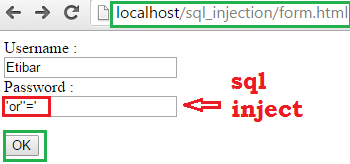 Buna səbəb aşağıda şəkildə göstərilən prosesin baş verməsidir :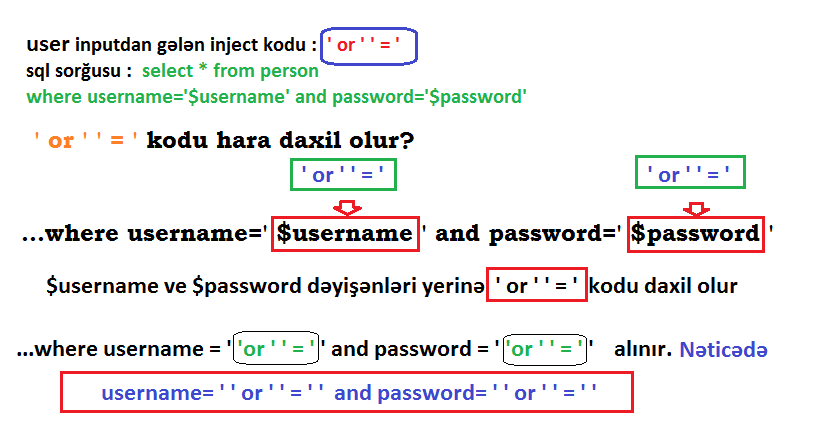 Demək password olaraq 'or' '='  daxil edildikdə selectsorğusu bu şəkilə gəlir:select * from personwhere username='' or ''=''  and password='' or ''='' ;Bu sorğu isə doğru olduğu üçün icra olunur çünki sorğuda or məntiqi operatoru varsa onunla birlikdə yazılan şərtlərdən birinin düz olması kifayət edir ki sorğu icra olunsun.Burada isə or -la ''='' (boş = boş hansı ki hər zaman doğrudur) şərti doğru olduğuna görə query problemsiz işləyir və bazaya sorğu gedir. Bu sql sorğuya müdaxilə (injection) deməkdir ki heç də arzuolunan hal deyil. Belə halların qarşısının alınması üçün mysql-də xüsusi bir funksiya mysql_real_escape_string() vardır.Hansı ki formdan gələn məlumatları onun köməyi ilə sql-ə ötürsək injection-nun qarşısını almış olarıq.Başqa sözlə yuxarıdakı kodda$username = $_POST['username'];$password = $_POST['password'];hissəsini$username = mysql_real_escape_string($_POST['username']);$password = mysql_real_escape_string($_POST['password']);kodları ilə əvəz etmək lazımdır.Və bu dəyişiklik ilə artıq yenidən 'or' ' = ' yazmaqla injection-a cəhd etsək , user-in hesabına parolsuz daxil olmaq mümkün olmayacaq.***cu dərsin sonuNövbəti təlimlərdə görüşənədək əziz tələbələr...Diqqətiniz üçün təşəkkürlərİÇİNDƏKİLƏRƏziz oxucular! Təlim vəsaiti ilə bağlı düşüncə və təkliflərinizi etibar.vazirov@gmail.com ünvanına və ya https://web.facebook.com/etibar.vezirov facebook səhifəmə yazmağınızı xahiş edirəm.Müəllif haqqında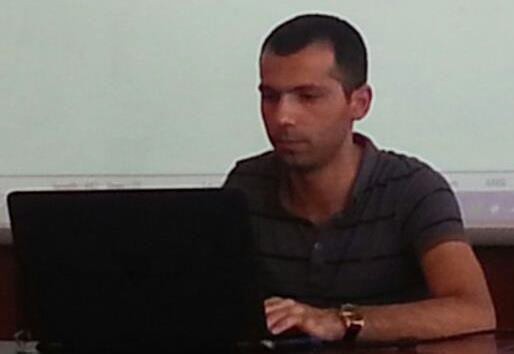 Etibar Vəzirxan oğlu Vəzirov29 iyul 1989 tarixində Abşeron rayonu Giləzi qəsəbəsində anadan olmuşdur.2006-cı ildə orta məktəbi fərqlənmə ilə bitirib BDU -nun Mexanika-riyaziyyat fakültəsinə qəbul olunmuşdur.2010-cu ildə bakalavr, 2013-cü ildə magistratura pilləsini fərqlənmə ilə başa vurmuşdur və həmin ildən bəri İT sektorunda freelancer Java Proqramçı kimi çalışır. AZERBAIJAN CODERS' INSTITUTE - un qurucusudur.Hazırda BDU -nun Tətbiqi riyaziyyat və kibernetika fakültəsinin İT və Proqramlaşdırma kafedrasında Java Texnalogiyaları üzrə mühazirəçi müəllimdir.IDNAMESURNAMEAGE1SalehƏliyev242NicatSüleyman293FizuliƏhmədov204SalehƏliyev24